Решение областного маслихатаот «23» ноября 2022 года № 12-35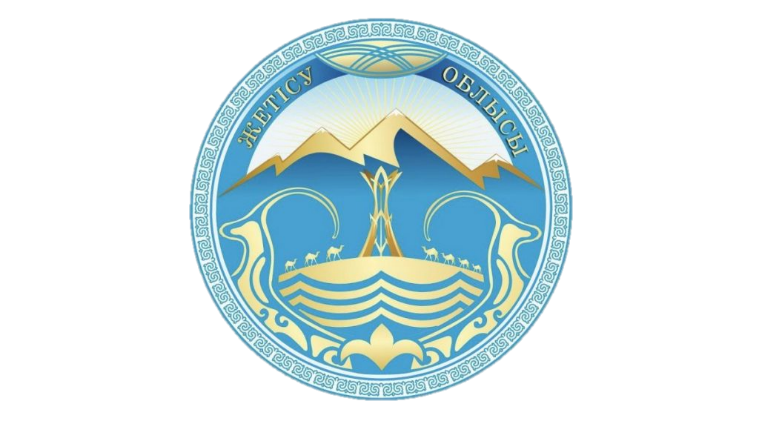 ПЛАН РАЗВИТИЯОБЛАСТИ ЖЕТІСУНА 2021-2025 годыТалдыкорган, 2022 г.Содержание1. ПАСПОРТ2. Видение и перспектива развития территорииОбласть Жетісу образована 8 июня 2022 года в соответствии с указом Президента Республики Казахстан от 4 мая 2022 года «О некоторых вопросах административно-территориального устройства Республики Казахстан».Область относится к аграрным регионам, особое внимание будет уделено развитию сельского хозяйства и перерабатывающего сектора.В обрабатывающей промышленности будет реализовано 32 прорывных инвестиционных проектов в районах и городах области и 34 проектов на территории СЭЗ «Хоргос-Восточные ворота» и МЦПС «Хоргос».Благодаря ежегодной господдержке, в рамках Национального плана по развитию предпринимательства на 2021-2025 годы, планируется профинансировать свыше 220 проектов, в том числе просубсидировать 108 проектов, предоставить гарантирование по 88 проектам и предоставить гранты по 24 проектам.За 4 года будет построено 1,2 млн. кв. м. жилья и 827,6 км сетей инженерной инфраструктуры.В сфере туризма до 2025года планируется строительство более 50 новых объектов туризма, количество посетителей до 2025 года достигнет 2,4 млн. человек.В сфере здравоохранения в рамках реализации национального проекта «Модернизация сельского здравоохранения» по области будет построено 
15 врачебных амбулаторий, 39 фельдшерско-акушерских и 5 медицинских пунктов, оснащение медицинским оборудованием ПМСП к 2025 году будет доведено до 100%. Ожидаемый рост продолжительности жизни населения области составит не менее 74,7 лет.В сфере образования в рамках проекта «Комфортная школа», для ликвидации дефицита мест и снижения приспособленных школ будет построено 25 новых школ. Охват дошкольным воспитанием и обучением детей от 2-6 лет достигнет 86%, от 3-6 лет – 100%.За счет реализации инфраструктурных проектов обеспеченность централизованным водоснабжением будет доведена до 93,6%, доля автодорог областного и районного значения, находящихся в хорошем и удовлетворительном состоянии – до 98,0%, уровень газификации - 52%.Для обеспечения безопасности населения будет установлено 585 камер видеонаблюдения в общественных местах, открыто 16 участковых пунктов полиции, совмещенных с жильем и 8 стационарных модульных постов полиции, создано 33 единиц пожарных постов, будет обеспечена защита 4 населенных пунктов от воздействия паводковых вод.К 2025 году повысится эффективность работы государственных органов по качественному оказанию государственных услуг, повысится качество кадрового состава. 100% услуг государственных органов будут автоматизированы и переведены в электронный формат, что позволит сократить сроки оказания государственных услуг.В результате реализации мероприятий, предусмотренных в Плане развития области на 2021-2025 годы, будет обеспечено повышение конкурентоспособности экономики региона, его пространственное развитие, повышение качества жизни населения и развитие человеческого капитала, валовой региональный продукт к 2025 году превысит 1,7 трлн. тенге.3. Анализ текущей ситуации.Основу экономики области составляет агропромышленный комплекс, где занято 24,5% работающего населения.Объем валовой продукции сельского хозяйства увеличился на 33,2% с 316,5 млрд. тенге в 2019 году до 421,5 млрд. тенге в 2021 году. Посевные площади сельхозкультур увеличены на 4,6 тыс. га и доведены 
до 515,5 тыс. га, в том числе площадь кукурузы - на 10,8 тыс. га с 31,9 тыс. га 
в 2019 году до 42,7 тыс. га в 2021 году. Площади посевов сахарной свеклы снижены на 4,6 тыс. га с 13,2 тыс. га 
в 2019 году до 8,6 тыс. га в 2021 году в связи с засушливостью и уменьшением приточности рек.Для восстановления ирригационных сетей реализуются проекты по их реконструкции за счет средств Исламского банка развития, которым одобрено 7,2 млрд. тенге. Так, в 2019-2021 годы вовлечено в сельскохозяйственный оборот 4,6 тыс. га орошаемых земель. Протяженность ирригационных сетей составляет 
7,2 тыс.км. В 2022 году планируется восстановить 1,3 тыс.га земель, всего до 2025 года планируется вовлечь в оборот 52,8 тыс.га.Численность поголовья крупного рогатого скота возросла на 11,2% к уровню 2019 года и составила 513,6 тыс. голов, мелкого рогатого скота – на 5,7% (1650,8 тыс. голов), лошадей – на 16% (170,7 тыс. голов), птицы – на 11,3% (2814,1 тыс. голов).Реализовано на убой 123,1 тыс. тонн скота и птицы (в живом весе) с ростом 5,5% к уровню 2019 г., производство коровьего молока возросло на 7% (309,9 тыс. тонн), производство шерсти – на 4,3% (3,8 тыс. тонн). Уровень загруженности мощностей по переработке молока составляет 48%, мяса – 34,3%.Введено в эксплуатацию 49 инвестиционных проектов, объем инвестиций в АПК возрос на 55%.Вместе с тем, остается высоким уровень износа водохозяйственных объектов сельского хозяйства – 70%, износ сельхозтехники – до 60-65%.В области отмечается низкий уровень экологического загрязнения. Общая площадь государственного лесного фонда области Жетісу составляет 2,2 млн. га, в том числе покрытая лесом площадь 440,4 тыс. га. (государственный лесной фонд МИО – 1,5 млн. га, покрытая лесом 330,9 тыс. га, лесной фонд ООПТ – 681,5 тыс. га покрытая 351,7 тыс. га). Лесистость территории составляет 3,7%. Охрану лесов и их защиту, лесопользование, воспроизводство и лесоразведение осуществляют 7 коммунальных государственных учреждений лесного хозяйства, и оперативная группа по охране животного мира, с общим штатом в 470 специалистов и работников (лесничих - 19, мастеров леса – 49, лесников – 225, оперативной службы – 8 и др.).Объемы воспроизводства лесов в 2022 году увеличены в 10,5 раза 
в сравнении с 2021 годом (в 2021 году - на площади 0,3 тыс. га, в 2022 году - на площади 2,3 тыс. га).Для увеличения попусков воды в дельте реки Или и Каратал, ежегодно ведутся работы по механизированной очистке проток, впадающих в оз.Балхаш. Уровень озера Балхаша характеризуется значительными циклическими колебаниями и зависит от стока впадающих в него рек и безвозвратного водопотребления в верхней части бассейна реки Или, так как приток воды по реке в Капшагайское водохранилище полностью зависит водопотребления населения.Река Или разветвляется в дельтах на множество проток. На многих протоках дельты реки Или отдельные участки заиливаются и уменьшается их пропускная способность.В промышленности действуют 501 предприятие, из них 
14 крупных и 15 средних, в т.ч. 9 системообразующих, на долю которых приходится половина промышленного производства области.За 2019-2021 годы объем промышленного производства увеличился на 49,3% и в 2021 году составил 245,7 млрд. тенге (2019 г. – 164,6 млрд. тенге). Удельный вес региона в республиканском объеме промышленной продукции сохранился на уровне 0,7%.За период с 2019 по 2021 годы объем производства обрабатывающей промышленности увеличился на 45,3% и в 2021 году составил 196,4 млрд. тенге (2019 г. - 135,2 млрд. тенге).Доля обрабатывающей отрасли по итогам 2021 года составляет 80%, в том числе производство продуктов питания – 25,3%, машиностроение – 19,9%, прочей неметаллической минеральной продукции – 15,1%.В регионе действует единственный в республике завод по производству аккумуляторных батарей ТОО «Кайнар АКБ», крупнейшая в энергетической отрасли республики компания «АСПМК 519», одно из ведущих предприятий легкой промышленности республики ТОО «ТФ Ажар».На постоянной основе ведется работа по увеличению объемов производства и расширению номенклатуры товаров обрабатывающей промышленности за счет увеличения промышленных мощностей, ввода новых предприятий и расширению действующих производств.В 2020 году в целях импортозамещения в стройиндустрии введен завод по производству цемента ТОО «Алацем». Объем продукции предприятия за 
2021 год составил 21,4 млрд. тенге, за 10 месяцев 2022 года – 25,5 млрд. тенге. Предприятие поставляет продукцию на внутренний рынок Казахстана.Также за счет модернизации первой линии производства по выпуску керамических плит ТОО «Алмаз Керамикс» налажено производство керамической плитки в ассортименте и керамогранита. Продукция поставляется во все регионы республики. В перспективе планируется расширение производства за счет установки еще одной линии. В результате, будет расширен ассортимент продукции и увеличится объем производства.В пищевой перерабатывающей промышленности запущен завод по переработке масличных культур ТОО «Агрокомплекс «Жетысу Мажико». На сегодняшний день предприятие выпускает подсолнечное масло, продукция идет на внутренний рынок и экспортируется. ТОО «SSA Feed Mills (ЭСЭСЭЙ Фид Миллс)» построен комбикормовый завод по производству полнорационного комбикорма, продукция поставляется на внутренний рынок и на экспорт.За период с 2019 по 2021 годы в экономику области вложено более 
692,1 млрд. тенге инвестиций, из них 34 млрд. тенге – в обрабатывающую промышленность. В рамках Государственной программы индустриально-инновационного развития за 2010-2020 годы введено 26 объектов на 244,2 млрд. тенге, создано порядка 5 тыс. рабочих мест. С участием Транснациональной компании в области запущен завод по производству комбикорма ТОО «SSA Feed Mills» объемом инвестиций 5,8 млрд. тенге и созданием 87 рабочих мест. Для создания благоприятного инвестиционного климата в области действует индустриальная зона «Талдыкорган», обеспеченная всей необходимой инфраструктурой.В настоящее время на ИЗ «Талдыкорган» действует 10 промышленных предприятий, где создано более 500 рабочих мест. Также, на разных стадиях реализации 5 проектов, на общую сумму 15 млрд. тенге, с созданием более 200 рабочих мест.Огромный импульс развитию области дает СЭЗ «Хоргос-Восточные ворота» с единственным в республике сухим портом и МЦПС «Хоргос».В территорию СЭЗ входят сухой порт, логистическая и индустриальная зоны, общая площадь которых составляет 4591,5 га, из которых инженерной инфраструктурой обеспечено более 600 га.Направление деятельности СЭЗ – смешанная (логистика и обрабатывающая промышленность).По состоянию на 1 ноября 2022 года в едином реестре участников СЭЗ зарегистрировано 34 участника с общей стоимостью проектов 496,0 млрд. тенге, из которых 10 участников реализовали свои проекты на сумму 48,4 млрд. тенге.На территории МЦПС Хоргос осуществляют деятельность
 12 инвестиционные компании, реализующие 15 инвестиционных проектов на сумму 36,2 млрд. тенге с созданием около 100 рабочих мест.Внешнеторговая деятельность осуществляется со 110 странами. Экспортные поставки осуществляют 9 товаропроизводителей. Основными несырьевыми экспортными товарами являются аккумуляторы, комбикорма, солод, филе рыбы Импортные поставки осуществляются из 100 стран. За 2019-2021 годы объем импорта составил 9 759,5 млн. долларов США.Основная товарная структура экспорта и импорта в торговле со всеми странами мира состоит из продуктов животного и растительного происхождения, готовых продовольственных товаров, минеральных продуктов, в том числе, топливно-энергетические товары, продукция химической и связанных с ней отраслей промышленности (включая каучуки и пластмассы), древесина, лесоматериалы и целлюлозно-бумажные изделия, текстиль и текстильные изделия, обувь, головные изделия и галантерейные товары, строительные материалы, металлы и изделия из них, машины, оборудование, приборы и аппараты, транспортные средства.В области имеется 12 объектов возобновляемых источников энергии общей мощностью 104,7 МВт. Потребление электроэнергии области составило
1,6 млрд. кВт/час, из них собственное производство 433 млн., в том числе, доля ВИЭ 273 млн. кВт/час от общего объема производства, закуп из других регионов – 1,2 млрд. За 2019-2021 годы был введен 1 объект ВИЭ мощностью 25,8 МВт ГЭС 2 на реке Чажа. Благодаря господдержке активно развивается малый и средний бизнес, его доля в структуре ВРП в сравнении с 2019 годом выросла с 8,6% до 9%, доля среднего предпринимательства в ВРП выросла с 1,9% до 2,7%. В области 49,1 тыс. субъектов МСБ, за три года их количество выросло на 9%, в них занято более 96,4 тысяч человек. За 2019-2021 годы объем выпущенной ими продукции и оказанных услуг вырос на 41% и составил 
567,6 млрд. тенге.Вместе с тем, имеется ряд проблем в части недостаточной доступности финансово-кредитных ресурсов в связи с нехваткой залогового имущества.В сфере туризма количество объектов приема выросло в 1,1 раз и составляет 329 единиц (2018 г.-291 ед.), общее количество обслуженных посетителей – 1,2 млн. человек, объем платных туристско-оздоровительных услуг составил 3,8 млрд. тенге.За 3 года побережье озера Алаколь (Алакольский район) посетило более 3,4 млн. человек, объем оказанных услуг в 2019-2021 годы составил 8,9 млрд тенге. В 2021 году на побережье функционировало 208 объектов, что на 2,9% выше уровня 2019 года (2018г. - 205 ед.).Введен в эксплуатацию аэропорт в г.Ушарал, проведена реконструкция взлетно-посадочной полосы, завершено строительство железнодорожного вокзала в с.Акши. Также проведена реконструкция дорог от села Акши к зонам отдыха (23,8 км), подведены 93,8 км линий электропередач, построена сельская врачебная амбулатория, парк отдыха и пункт полиции. Ведется строительство канализационно-очистных сооружений, завершается реконструкция автомобильных дорог «Талдыкорган-Ушарал» (313,5 км), «Ушарал-Акши-Достык» (184 км), а также запланирован капитальный ремонт автодорог вдоль побережья озера в селе Акши. Ведется работа по развитию дорожной инфраструктуры, ведущей на побережье озера Балхаш. Завершены строительно-монтажные работы 0-35 км автодороги «Алматы-Оскемен-Лепсы-Актогай», ведутся строительно-монтажные работы 35-110 км автодороги «Алматы-Оскемен-Лепсы-Актогай».В целях развития побережья озера Балхаш разработан генплан и ПДП «Туристско-рекреационной зоны «Балхаш». По генплану на площади 1682 га формируется 7 зон отдыха, которые в свою очередь состоят из нескольких комплексов. На расчетный срок планируется строительство мест размещений с номерным фондом 44920 койко-мест и привлечение инвестиций на сумму 
40,4 млрд. тенге.  Разработана ПСД по проекту «Строительство инженерно–коммуникационных сетей туристско-рекреационной зоны отдыха «Балхаш», получено положительное заключение государственной экспертизы №06-0324/21 от 28.10.2021 г.Установлены 16 санитарно-гигиенических узлов в местах высокого туристского интереса, в том числе 11 – на территории национальных парков области. Вместе с тем, имеется ряд проблем в части транспортной доступности до объектов туризма и слабого развития придорожного сервиса.В области ведется целенаправленная работа по обеспечению населения доступным жильем и созданию комфортной среды для проживания. За 2019 - 2021 годы введено в эксплуатацию 726,9 тысячи квадратных метров жилья, в том числе 442 тыс. кв. м – за счет средств населения, 
208,9 тыс.кв.м – в рамках программы «Нұрлы жер» (526 жилых домов на 2369 квартир), однако, сохраняется большая очередность на получение жилья. Так, за 2019-2021 годы очередь на получение жилья выросла с 25 701 до 26 177.Из 358 населенных пунктов области централизованным водоснабжением обеспечены 323, децентрализованным – 28, привозной водой – 7.За 2019-2021 годы реализовано 29 проектов водоснабжения и водоотведения на сумму 8,9 млрд.тенге. Доступ к централизованному водоснабжению получили жители 28 сел в Аксуском (4), Алакольском (4), Ескельдинском (4), Сарканском (4), Панфиловском (3), Каратальском (2), Кербулакском (2), Коксуском (1) районах и городах Текели (1) и Талдыкорган (3), в которых проживают 54,9 тысяч человек.В области газифицировано 19 населенных пунктов с населением 
279 тысяч человек в Ескельдинском, Коксуском, Кербулакском, Каратальском, Панфиловском районах и городе Талдыкорган, из которых 18 газифицированы в 2019-2021 годы. Полностью завершена газификация областного центра города Талдыкорган. Доступ к природному газу получили 54,3 тысяч человек, из которых на 1 сентября 2022 года подключено 30,4 тыс. абонентов.Так, уровень газификации за 2019-2021 годы вырос с 35,0% до 36,0%. В период с 2019 по 2021 годы реализовано 9 проектов по реконструкции и ремонту объектов теплоснабжения на 5,0 млрд. тенге (в 2022 году – 4 проекта на 3,7 млрд. тенге), в том числе строительство сетей теплоснабжения к 
4 двухэтажным жилым домам по улице Абылай хан, реконструкция котельных №1,2,3,5 в связи с переводом на газовое отопление в городе Таылдкорган, реконструкция магистральных тепловых сетей микрорайона Металлург города Текели, строительство тепловых сетей и блочно-модульной котельной на газовом топливе на территории существующей центральной котельной села Карабулак Ескельдинского района, установка 2-х дополнительных котлов и расширение здания центральной котельной в селе Балпык би Коксуского района.В сфере электроснабжения реализовано 5 проектов на 1,2 млрд. тенге 
(в 2022 году –4 проектов на 449,6 млн. тенге): реконструкция сетей электроснабжения пригородного населенного пункта Шайкорган, реконструкция коммунальных сетей электроснабжения пригородного населенного пункта «Уйтас», реконструкция и строительство электрических сетей по поставке электроэнергии в микрорайон Жастар-2, аварийно-восстановительные работы распределительной подставнции-10кВ села Ынтымак и трансформационной подстанции-10/04кВ Юго-Западного жилого района города Талдыкорган, текущий ремонт трансформаторных подстанций и электрических сетей города Уштобе Каратальского района.Канализационо-очистные сооружения имеются во всех городах области: Ушарал (износ– 65%), Уштобе (60%),  Жаркент (90%), Саркан (80%), Талдыкорган (65%) и Текели (90%). Вместе с тем, остается высоким уровень износа сетей электроснабжения – 73%, теплоснабжения – 44%, водоснабжения – 37,5%, водоотведения – 58,1%.По области имеется 7 полигонов (в Алакольском, Ескельдинском, Коксуском, Кербулакском, Каратальском, Панфиловском районах и в городе Талдыкорган) и 182 места временного складирования бытовых отходов общей площадью 412,04 га.На полигоне, расположенном вблизи города Талдыкорган, имеется мусоросортировочный комплекс общей мощностью 100 тыс. тонн в год.Сбор и вывоз отходов обеспечивает 13 организаций. Районные центры и крупные населенные пункты полностью охвачены организованным вывозом твердых бытовых отходов.В целях внедрения раздельного сбора бытовых отходов в г. Талдыкорган установлено 270 подземных, 200 сетчатых контейнеров и приобретено 9 единиц специализированной техники (мусоровозы).В 2021 году для внедрения раздельного сбора отходов в городе Текели обустроено 96 контейнерных площадок, в том числе приобретено 60 новых и обустроено 36 имеющихся площадок. Также в текущем году проведены работы по обустройству контейнерных площадок с. Карабулак Ескельдинского района на общую сумму 42,6 млн. тенге. Улучшается качество транспортной инфраструктуры. Ежегодно на ремонт и содержание дорог направляется более 37 млрд. тенге. За 2019-2021 годы всеми видами ремонтных работ охвачено 570 км автомобильных дорог областного значения, доля дорог местного значения, находящихся в хорошем и удовлетворительном состоянии увеличилась с 78,1% до 89,0%.За 2019-2021 годы перевезено 529,3 млн. пассажиров, пассажирооборот составил 8,8 млрд/пас./км, при этом, существует износ автобусного парка на 64%.В области Жетісу 352 сельских населенных пункта (из них опорные – 61, спутниковые – 124, стратегическое – 1, прочие – 166), отнесенных к приоритетным и 113 центров сельских округов.В рамках спецпроекта «Ауыл-Ел бесігі» за 2019 – 2021 годы в 17 сельских населенных пунктах (11 опорных, 5 спутниковых, 1 стратегический) реализован 61 проект на сумму 18,6 млрд. тенге (РБ – 17,1 млрд. тенге, МБ – 1,5 млрд. тенге). В результате, построен физкультурно-оздоровительный комплекс в селе Балпык Би Коксуского района общей посещаемостью 360 человек в день, отремонтированы 12 объектов образования (капитальный ремонт дошкольного мини-центра средней школы Мелькомбината с дошкольным мини-центром 
с. Карабулак, средней школы им.Рустембекова с дошкольным мини-центром 
с. Баисова Ескельдинского района, средней школы имени Дутова в с. Шаган и Сарыбулакской средней школы в с. Карагаш Кербулакского района, средней школы Хоргос Панфиловского района, здания Екиашинской средней школы Сарканского района,  капитальный ремонт и сейсмоусиление здания СШ № 5 с пришкольным мини-центром с.Акшатоган Коксуского района, текущий ремонт здания детского сада «Карлыгаш» в селе Жансугуров Аксуского района, текущий ремонт здания СШ им. Д.Кунаева и текущий ремонт с благоустройством детских садов «Актиын», «Балдырган» в с. Сарыозек Кербулакского района, средней школы-гимназии им К. Жалайыри с. Балпык би Коксуского района), 3 объекта здравоохранения (капитальный ремонт зданий ГКП на ПХВ «Районная больница с.Кабанбай» Алакольского района, стационара ГКП на ПХВ «Ескельдинская центральная районная больница» в с. Карабулак Ескельдинского района, капитальный ремонт корпусов ГКП на ПХВ Коксуская ЦРБ), проведен капитальный ремонт дома культуры имени А.Сарыбаева в селе Сарыозек Кербулакского района, отремонтировано 50,8 км сетей водоснабжения и водоотведения, порядка 63,3 км внутрипослековых дорог, благоустроены детские, игровые площадки, парки, скверы, тротуары и арычные сети в селе Сарыозек Кербулакского, селе Балпык би Коксуского, селе Карабулак Ескельдинского районов, построен сельский клуб на 150 мест в селе Актубек Алакольского района.Численность населения на 1 октября 2022 года составила 698,9 тысяч человек с ростом на 3,3% к уровню 2019 года, в том числе на селе – 388,4 тыс. чел. со снижением на 0,3%, в городах – 310,5 тыс.чел. с ростом на 0,4%.По области за 2019-2021 годы создано 79 тысяч новых рабочих мест, в том числе 43,3 тысячи постоянных. Количество самозанятых увеличилось с 89,3 тысяч человек до 93,1 тысяч, их доля от занятого населения – с 26,1% до 28,3%. Численность безработных снизилась с 16,3 тыс. человек в 2019 году до 15,9 тысяч в 2021 году, уровень безработицы остается на уровне 2019 и составляет 4,8%.В рамках государственной программы развития продуктивной занятости и массового предпринимательства на 2017-2021 годы «Еңбек» активными мерами занятости в 2019-2021 годах охвачено более 101,7 тыс. граждан, из них 52 тыс. человек трудоустроены на постоянные рабочие места.По запросам работодателей на краткосрочное профессиональное обучение направлено 7,2 тысячи человек, из них трудоустроено 6,3 тыс. человек или 87,5%. Микрокредиты получили 2035 человек.Государственные гранты для реализации новых бизнес-идей получили 3618 человек, из них до 100 МРП – 295 человек, до 200 МП – 3378 человек.На обучение основам предпринимательства по проекту «Бастау Бизнес» направлено 5180 человек, после обучения 1500 человек или 28,9% открыли собственное дело.За три года на селе создано 5078 новых субъектов предпринимательства.На социальные рабочие места направлено 1,8 тысяч человек, на молодежную практику – 2,9 тысяч, на общественные работы – 22,8 тысяч.По области обучены по востребованным на рынке труда навыкам по запросам работодателей через Электронную биржу труда 596 безработных граждан.На электронной бирже труда enbek.kz за период с 2019 по 2021 годы 
17,7 тысяч работодателей зарегистрировали трудовые договоры с 
288,7 тысячами работников или 41% от общей численности работающих.С 2019 года проведены 32 межрегиональные ярмарки вакансий с участием работодателей четырех областей (СКО, ВКО, Костанайская и Павлодарская области).В рамках проекта «С Дипломом в село» за 2019-2021 годы бюджетные кредиты получили всего 764 специалиста на 3,1 млрд.тенге, в том числе в 2019 году – 235 специалистов на 865,5 млн. тенге, в 2020 году – 289 на 1,2 млрд.тенге, в 2021 году – 240 специалистов 1,0 млрд.тенге.В сфере образования действуют 202 детских сада и 197 мини-центров. За 2019-2021 годы открыто 15 детсадов на 1500 мест. В результате, охват дошкольным образованием детей в возрасте от 3 до 6 лет достиг 96%. (2019 г.-98,4%).В области имеется 341 общеобразовательных школ (3 – частные), численность учащихся с 2019 года выросла на 7,5 тысяч человек и составляет 129,6 тысяч.За три года введены 4 школы на 500 мест (в селе Абай Ескельдинского, селе Косагаш Кербулакского, селе Кызылтоган Коксуского, селе Аккудык Панфиловского районов) и за счет частных средств на 50 мест в селе Казыбаева Сарканского района.Всего в области имеется 74 приспособленных школы, дефицит ученических мест составляет 5 тыс.мест.За 2019-2021 годы проведен капитальный ремонт 49 объектов образования, в том числе в 2019 году – 12 объектов на 4441,9 млн. тенге, в 2020 – 26 объектов на 12430,3 млн. тенге, в 2021 – 11 объектов на 3562 млн. тенге.В 2020 году в связи с переводом на дистанционное обучение из-за пандемии для школ области приобретено более 29 тысяч компьютеров. В результате, количество учащихся на 1 компьютер снизилось с 10,7 до 3,3.В 2019 году к широколостному интернету всего было подключено 143 школы, за 3 года 93 школы области повысили скорость интернета через оптоволоконный и медный кабели. Так, по итогам 2021 года 69,4% или 236 школ области имеют доступ к широкополосному доступу в интернет против 42% в 2019 году. С 2019 по 2021 годы было приобретено 90 кабинетов новой модификации, в том числе по 32 кабинета физики и биологии и 26 кабинетов химии, в результате показатель вырос с 50,7 до 54,5%.В связи с карантинными мероприятиями проведение исследование PISA перенесено с 2021 года на 2022 год.Так, в апреле 2022 года в международном исследовании PISA-2022 приняли участие 8 общеобразовательных школ области и Жетысуский социально-гуманитарный колледж.Исследованием охвачено 238 учащихся (169 – на казахском языке, 69 – на русском). Результаты буду опубликованы в декабре 2023 года. Имеется 30 учебных заведений технического и профессионального образования (государственные – 21, частные – 9), где обучается более 15 тысяч учащихся.Построены 3 общежития на 530 мест для студентов политехнического и медицинского колледжей города Талдыкорган и сервисно-технического колледжа села Бастобе Каратальского района.В Кербулакском районе построены школа искусств на 250 детей в селе Сарыозек «Центр детского творчества» на 50 мест в селе Карашокы.В Панфиловском районе открыт кабинет психолого-педагогической коррекции.В Талдыкорганском политехническом колледже внедрена система оценивания WorldSkills в учебный процесс.С 2019 по 2021 годы в рамках программы «Рухани Жаңғыру» организовано более 6,6 тысяч мероприятий с участием более 516,6 тысяч жителей области (2019 г. 3392 мероприятий с охватом 242,6 тысяч человек, 2020 г. 1321 мероприятий, 269,8 тысяч человек, 2021 год - 1895 мероприятий, 303,8 тысяч человек).За три года построены школы в селе Тастыбастау Кербулакского и селе Таскудык Сарканского районов. Были построены поля для мини-футбола в селах Сарыозек, Жоламан Кербулакского района и 4 спортивных площадки в коттеджном городке города Талдыкорган.Во время пандемии была оказана помощь более 40 тыс. семьям на сумму 790 млн.тенге. Бесплатно роздано более 70 тысяч масок.Установлены памятники И. Жансугурову и Борибай батыру в Аксуском, А.Кунанбаеву в Алакольском, Алдияр батыру в Сарканском районах, 
Б. Жолбарысулы и Ж. Балапанову в городе Талдыкорган. Меценатами и предпринимателями обеспечено уличное освещение сел Кабанбай и Жамбыл Алакольского района на сумму 5 млн. тенге.При поддержке предпринимателей дома получили 194 многодетных, малообеспеченных семей на сумму 320 млн. тенге.Реализован проект «Zhetysu ART» - на фасадах многоэтажных зданий города Талдыкорган появились муралы известных исторических личностей, в том числе великого поэта Абая Кунанбаева, мыслителя Востока Абу Насра Аль-Фараби, известного журналиста Бейсена Куранбека и мурал, посвященный работникам в сфере медицины. Численность молодежи от 14 до 29 лет составила 123 851 человек, в том числе в сельской местности – 85 635, в городской – 38 216.За 2019-2021 годы молодежными социальными услугами охвачено 21 346 человек (2019 г – 504 чел., 2020 г – 970 чел., 2021 г – 19872 чел.).За 2019-2021 годы количество молодежи, вовлеченной в волонтерскую деятельность возросло в 10 раз (2019 г – 4065 чел., 2020 г – 23543, 2021 г – 41871 чел.).В области функционирует 11 молодежных ресурсных центров, из них
1 областного уровня и 10 в городах и районах области со штатной численностью 77 человек и 113 штатных единиц инструкторов по вопросам молодежной политики в сельских округах области.Всего медицинскую помощь населению оказывают 361 медицинских организаций (314 - государственные, 47- частные), в которых работают 2174 врачей и 8030 медсестер. Обеспеченность врачами на 10 тысяч населения составляет 32,5, средними медицинскими работниками – 120,3.За 2019-2021 введены в эксплуатацию 7 объектов здравоохранения, в том числе модульная инфекционная больница на 200 коек, патологоанатомическое отделение при многопрофильной больнице в городе Талдыкорган, врачебные амбулатории в селе Еркин города Талдыкорган, селе Пенжим Панфиловского, станции Коксу Коксуского районов, медицинские пункты в селе Бигаш Ескельдинского и селе Айнабулак Коксуского районов.Кроме того, в 2019 году в городе Саркан Сарканского района проведена реконструкция недостроенного здания родильного дома под стационарные отделения центральной районной больницы, в 2020 году в рамках государственно-частного партнерства в городе Талдыкорган построена центральная медицинская лаборатория.Капитальным ремонтом охвачены 8 объектов: городская поликлиника №1 и областной перинатальный центр города Талдыкорган, районная больница села Кабанбай Алакольского района, врачебные амбулатории села Алгабас Коксуского и села Баскунчи Панфиловского районов, благоустройство межрайонной многопрофильной больницы Панфиловского района и центральных районных больниц Каратальского и Ескельдинского районов.При этом, 204 медучреждения или 71,6% в сельских населенных пунктах размещены в приспособленных и арендованных помещениях, 17 требуют капитального ремонта, износ медицинских организаций составляет – 38%.В области имеется 8 передвижных медицинских комплексов, 3 из них работают на базе автомобиля Камаз и 5 – на базе автобусов. Все районные центры обеспечены передвижными медицинскими комплексами, которые работают в соответствии с графиком и охватывают медицинскими услугами, в том числе профилактическими и диагностическими осмотрами узких специалистов, отдаленные населенные пункты.Ежегодно профилактическими осмотрами охвачивается более 66 тысяч жителей всех сел области.С целью улучшения качества оказания медицинской помощи беременным и детям внедрена универсальная прогрессивная модель патронажного обслуживания на дому, интегрированное ведение болезней детского возраста, за  3 года охват достиг 65%.На сегодня обеспеченность врачами на 10 тысяч населения составляет 32,39 против 25,21 в 2019 году. Имеется дефицит 187 врачей, в том числе 
32 врачей общей практики.Объем медицинской помощи на амбулаторном уровне в общем объеме медицинской помощи в рамках ГОБМП и системе ОСМС увеличен с 48,6 млрд.тенге в 2019 году до 59,5 млрд.тенге в 2021 году.В сфере спорта за 2019-2021 годы количество спортивных сооружений увеличилось на 126 единиц и составило 1652. Открыто 5 объектов, современный плавательный бассейн, не имеющий аналогов в Центральной Азии и бассейн при Жетысуском университете города Талдыкорган, 3 ФОКа в селах Карабулак Ескельдинского, Балпык би Коксуского, Жансугуров Аксуского районов. Открыты 3 детско-юношеских спортивных школы в городе Талдыкорган, контингент учащихся возрос с 18,7 тысяч человек до 22,2 тысяч.В результате, обеспеченность населения спортивной инфраструктурой увеличилась с 33,6% до 49%.Доля населения, систематически занимающегося физической культурой и спортом, выросла с 31,8% от общей численности населения области в 2019 году до 32,9% в 2021 году.В сфере культуры в 2019-2021 годах реконструирован дом культуры в селе Карабогет Сарканского района и открыт музей в селе Лепсы Алакольского района.Проведен капитальный ремонт 9 объектов культуры в селах Кабанбай, Ушбулак Алакольского, селах Сарыозек и Когалы Кербулакского, селе Бактыбай Ескельдинского, селе Аманкелды Коксуского, селах Нагараши, Талды Панфиловского районов и научный центр музея им.Ч.Валиханова в селе Шанханай Кербулакского района.Местными исполнительными органами в соответствии с Реестром предусмотрено 298 видов государственных услуг, в том числе 78 подвидов. 274 государственных услуг оказываются в электронном виде (92%).На базе информационных систем центральных государственных органов функционируют информационные системы Электронное правительство, «Централизованная база данных подведомственных учреждений», Геоинформационный портал «Smartgeohub», «Geonomics Электорат» и другие для быстрого получения информационных услуг. В рамках Открытого правительства реализованы проекты «Открытые данные», «Открытые НПА», «Открытый диалог», «Открытые бюджеты», что повышает открытость деятельности госорганов.Кроме того, в рамках реализации концепции «Слышащего государства» использование цифровых инструментов позволяет создать цифровые диалоговые площадки, что улучшит коммуникации между государством и обществом.В результате принимаемых мер по улучшению общественной безопасности и правопорядка в период с 2019 по 2021 годы снизилось количество зарегистрированных преступлений на 3 131 или на 39,3%, уровень преступности в расчете на 10 тыс. населения – 72 единицы (в 2019 г. – 7 963, уровень преступности в расчете на 10 тыс. населения – 139). Количество дорожно-транспортных происшествий в сравнении с 2019 годом снизилось на 10% и составило 613 (2019г.-682).По городу Талдыкорган в настоящее время установлено 8 462 камер видеонаблюдения, в том числе: административные здания госорганов – 398, акиматы – 36, дошкольные учреждения – 1083, общеобразовательные школы – 1152, средние учебные заведения – 1013, вокзалы и аэропорт – 62, подъезды жилых домов – 349, во дворах – 379, на перекрестках – 1886, в парках – 21, въезды и выезды населенных пунктов – 8, стадионы – 6, увеселительные заведения – 491, объекты торговли – 1578, из них выведены в ЦОУ
 871 ед. камер видеонаблюдения, в том числе: в общественных местах – 192 ед., на перекрестках – 300 ед., во дворах – 379 ед.На балансе области Жетісу состоит 396 ед. планшетов. Для доведения до нормы положенности не хватает 316 планшетов.За 2019-2021 годы зарегистрировано 1 183 чрезвычайных ситуаций, в которых пострадали 174 человек, из них 67 погибло. Более 80% происходящих ЧС приходится на бытовые и природные пожары. Данному виду ЧС подвержены все районы и города области. В зону подтопления подпадает 7 населенных пунктов: в Аксуском (1), Ескельдинском (1), Каратальском (1), Панфиловском (2), Сарканском (1), районах и в городе, Текели (1).Дополнительно для оснащения подразделений органов гражданской защиты по нормам положенности не хватает 24 ед. пожарных и специальных машин, 1 731 ед. оборудования и снаряжения, 334 ед. оконечных устройств оповещения.В период с 2019 по 2021 годы проведены инженерно-геологические мероприятия (ремонт, усиление, дноуглубление и/или расширение русел) на 
9 паводкоопасных реках протяженностью 18,4 км и создано 15 ед. пожарных постов. Приобретено 12 ед. автотехники различного назначения, более 
190 пожарно-спасательного оборудования и снаряжения, оборудования связи и оргтехники.Комплексная характеристика основных проблемВ области Жетісу имеется ряд проблемных вопросов, на решение которых направлена данная программа.в сфере сельского хозяйства основной проблемой является износ водохозяйственных объектов до 70% и сельхозтехники – до 60-65%, что влечет риск не освоения орошаемых земель. Недостаточно развита переработка овощей и фруктов, складская инфраструктура по хранению плодоовощной продукции и пищевых продуктов.объемы вводимого жилья не позволяют существенно снизить очередность на жилье – на 1 ноября 2022 года в очереди на получение жилья по области состоят 28 540 человек (из них 4 474 - многодетные и 12 615 – социально уязвимые семьи).значительная доля внутрипоселковых дорог находится в неудовлетворительном состоянии – 16%.высокий износ зданий здравоохранения – 38%, 204 организации здравоохранения или 71,6% размещены в арендуемых и приспособленных помещениях, дефицит врачебных кадров – 187 человек.в сфере ЖКХ проблемными вопросами являются износ инженерных сетей (электроснабжения – 73%, теплоснабжения – 44%, водоснабжения – 37,5%, водоотведения – 58,1%) и недостаток инвестиций для снижения износа коммунальных сетей.в сфере туризма требует активизации работа по развитию придорожного сервиса, транспортной и инженерно - коммуникационной инфраструктуры, в том числе на побережье озера Балхаш.требуется реконструкция канализационо-очистных сооружений в городах Талдыкорган, Текели, также в городе Уштобе КОС не функционирует из-за отсутствия стоков;износ общественного транспорта на регулярных перевозках пассажиров и багажа;сохраняется безработица – 4,8%, численность непродуктивно самозанятого населения остается значительной – 15,8 тыс. человек, низкие денежные доходы населения (96,2 тыс. тенге);74 школы или 21,6% от общего количества школ размещены в приспособленных зданиях;в малом и среднем бизнесе недостаточная доступность финансово-кредитных ресурсов в связи с нехваткой залогового имущества. недостаточность инфраструктуры противодействия паводкам и наводнениям.неравный доступ к инфраструктуре электронных услуг у населения.Конкурентные преимуществаналичие значительных площадей сельхозугодий, благоприятные почвенные условия и обилие водных источников;богатая минерально-сырьевая база;развитый производственный потенциал (9 системообразующих предприятий);наличие индустриальной зоны Талдыкорган, МЦПС «Хоргос», СЭЗ «Хоргос-Восточные ворота»;значительный туристский потенциал;высокий уровень обеспеченности централизованным водоснабжением, ведется газификация, есть большой потенциал по развитию возобновляемых источников энергии.Возможностирасширение площадей орошаемых земель;увеличение объема обрабатывающей промышленности за счет реализации проектов в сфере переработки сельхозпродукции;повышение инвестиционной привлекательности за счет развития индустриальных зон, СЭЗ «Хоргос-восточные ворота» и МЦПС «Хоргос»;увеличение производства электроэнергии за счет строительства гидро-, ветро-, солнечных электростанций;увеличение площади, покрытой лесом; улучшение экологического состояния Иле-Балхашского бассейна;сохранение биологического равновесия животного и растительного мира озера Балхаш;улучшение условий миграции и нереста рыб сохранения экосистемы оз.Балхаш;развитие горного кластера, пляжного туризма;увеличение объемов строительства социальных объектов;увеличение объемов строительства жилья, в том числе за счет застройки города Нуркент.4. Основные направления, цели, целевые индикаторы и пути их достиженияПЕРВОЕ НАПРАВЛЕНИЕ: Благополучие гражданЦель 1. Повышение доходов населения за счет реализации комплекса мер содействия занятости1 Показатель Карты стратегических показателей Национального плана развития Республики Казахстан до 2025 года (отсутствуют показатели для вновь созданных областей) 2 Данные Карты стратегических показателей, представленные министерствамиПути достижения: создание свыше 127,1 тыс. рабочих мест, в том числе 61,3 тыс. постоянных за счет ввода и расширения производств, реализации проектов в рамках Национальных проектов, развития малого и среднего бизнеса;реализация проектов:«Молодежная практика для выпускников»: 2022 г. – 830, 2023 г. –1205, 2024 г. –1237, 2025 г. – 1339 чел.;«Социальные рабочие места для уязвимых групп» с целью охвата безработных: 2022 г. – 460, 2023г. – 484, 2024 г. – 516 , 2025 г. – 541  чел.;«Общественные работы»: 2022 г. – 6290, 2023 г. –7076,  2024 г. – 7919, 2025 г. – 8231  чел.; «Первое рабочее место»: 2022 г. – 122, 2023 г. –569 , 2024 г. – 557, 2025 г. – 504 чел.;«Контракт поколений»: 2022 г. – 32, 2023 г. – 42, 2024 г. – 52, 2025 г. – 62 чел.; «Серебряный возраст» для трудоустройства лиц предпенсионного возраста: 2022 г. – 231, 2023 г. – 678, 2024 г. – 905, 2025 г. – 1130 чел.;регулярный мониторинг и принятие мер по сдерживанию чрезмерного роста цен на продовольственные товары;организация закупа в стабилизационный фонд социально-значимых продовольственных товаров с наибольшим риском роста цен;определение потребности производителей СЗПТ в финансировании и выделения льготных займов в рамках форвардных договоров и «оборотной схемы»;для минимизации межсезонного роста цен закладка продукции во все существующие плодоовощехранилища области;регулирование предельных цен на социально-значимые продовольственные товары и обеспечить контроль над соблюдением предельной торговой наценки на СЗПТ;модернизация 3 рынков в стационарный формат (в 2023 г. – 2, 2024 г. – 1).Цель 2. Создание условий для открытия и развития собственного дела1 Показатель Карты стратегических показателей Национального плана развития Республики Казахстан до 2025 года (отсутствуют показатели для вновь созданных областей)Пути достижения: ежегодное выделение 40 государственных грантов на реализацию новых бизнес идей;ежегодное проведение информационно-разъяснительной работы с субъектами МСБ путем организации круглых столов и встреч. реализация мер, способствующих обеспечению занятости граждан и вовлечению в предпринимательство непродуктивно самозанятых работников в рамках НП «Развитие предпринимательства»., в т.ч.:обучение лиц основам предпринимательства в рамках проекта «Бастау Бизнес» ежегодно по 1340 человек; предоставление грантов гражданам из числа молодежи и социально-уязвимых групп населения, в порядке определяемом уполномоченным органом по вопросам занятости населения: 2022г.-884 чел., 2023г.-1085 чел., 2024г.-1112 чел., 2025 г.-902чел.;обучение безработных в учебных организациях по запросу работодателей и на рабочем месте у работодателей: 2022г.-1220 чел., 2023г.- 800 чел., 2024г.- 800 чел., 2025 г.- 800 чел.;строительство на 2021-2023 годы реабилитационного центра для граждан с ограниченными возможностями на 150 меств г.Талдыкорган;увеличение количества реабилитационных центров для детей с инвалидностью (с ежегодным созданием 3 новых центров);своевременная и объективная регистрация предприятиями и организациями электронных трудовых договоров в систему учета трудовых договоров;внедрение онлайн-обучения востребованным навыкам на платформе enbek.kz: 2022г.-1380 чел., с 2023 по 2025 годы по 2310 чел.Цель 3. Доступная и эффективная система здравоохранения1 Показатель Карты стратегических показателей Национального плана развития Республики Казахстан до 2025 года (отсутствуют показатели для вновь созданных областей)2 Данные Карты стратегических показателей, представленные министерствамиПути достижения:проведение ежегодно более 100 тыс. скрининговых иследований на раннее выявление злокачественных новообразований;ежегодное увеличение численности населения, охваченного услугами передвижных мобильных комлексов, к 2025 году планируется охватить 136,8 тыс человек;доведение к 2025 году объема медицинской помощи на амбулаторном уровне в общем объеме медицинской помощи в рамках ГОБМП и системе ОСМС до 72,6%;повышение квалификации 1600 медицинских работников, из них 580 врачей до 2025 года;обучение в медицинских ВУЗах страны в резидентуре по остродефицитным специальностям до 50 выпускников медицинских ВУЗов по Гранту Акима к 2025 году;доведение охвата беременных женщин индивидуальным и междисциплинарным дородовым наблюдением к 2025 году до 95%;увеличение охвата детей до 1 года проактивным наблюдением и скринингами до 94%;приобретение 210 единиц медоборудования, в том числе в 2022г.- 88, 2023 г.- 51 ед, 2023 г.-51 и 2024 г.-20.внедрение дистанционных медицинских услуг, телемедицины и дистанционного мониторинга здоровья граждан с использованием «умных браслетов»;внедрение проекта «Школы, способствующие укреплению здоровья»;в целях повышения доступности первичной медико-санитарной помощи с 2023 по 2024 год планируется строительство                              59 объектов здравоохранения, в том числе:2022 год – 3 объекта: врачебная амбулатория с.Сагабуйен Аксуского и 2 ФАП в с.Енбекшиказах и в с.Акшатоган Коксуского районов;2023 год – 30 объектов: 9 врачебных амбулатории (с.Шымыр Ескельдинского района, с. Шубар, Карагаш, Карашокы, Кызылжар Кербулакского района, с. Каракудук Панфиловского района, с. Бесколь, Екпенды, Жайпак Алакольского района)20 Фельдшерско-акушерских пункта (с. Кокжайдак, Каракоз, Жаналык Аксуского района, с. Садыр, Хоргос, Сарытобе, Аккудук, Суптай, Диханкайрат Панфиловского района, с. Баисова, Кайнарлы, Жастар Ескельдинского района, с. Кызылтоган, Жетыжал, Бескайнар, Каратал Коксуского района, с. Карашокы, Жаналык, Коянкоз Кербулакского района, с. Кайнар Алакольского района) и Медицинский пункт в с. Малайсары Кербулакского района2024 год – 29 объекта: 6 врачебных амбулатории (с. Турпан, Алтыуй, Алмалы, с. Акжазык Панфиловского района, с. Алтынемель, Басшы Кербулакского района;19 Фельдшерско-акушерских пункта (с. Кызылжар, Ельтай, Канабек, Оралтобе, Оян Каратальского района, с. Жалгызагаш Ескельдинского района, с. Нурым, Актобе, Карымсак, Байгазы, Шаган Кербулакского района, с. Актума, Каргалы, М.Толебаева Сарканского района, с. Жанама, Сапак, Ушбулак, Кызылкайын, Акжар Алакольского района)4 медицинских пункта (с. Ашыбулак Аксуского района, с.Дойыншы Каратальского района, с.Доланалы, Бериктас  Кербулакского района);в 2022-2024 годы будут построены 56 блочно-модульные конструкций:2022 год – 12 объектов:  с.Кокозек Аксуского, с.Енбекшы, с.Кокжар Алакольского, с.Коржинбай, с.Абай, с.Теректы Ескельдинского, с.Каракум, с.Ушкемей Каратальского, с.Кокбастау, с.Аралтобе, с.Шаган Кербулакского, с.Жамбыл Коксуского районов.  2023 год-22 объектов: с.Кураксу, с.Ойтоган, с.Кенгарын Аксуского, с.Карлыгаш, с.Байзерек, с.Ынталы Алакольского, с.Отенай, с.Жендык, с.Боктерли Ескелдинского, с.Кокпекты Каратальского, с.Рудник Архарлы, ст.Жоламан, с.Карлыгаш Кербулакского, с.Актекше, с.10 лет Казахстан, с.Мауленбай, с.Муканши Коксуского, с.Бирлик, с.Ешкиолмес, с.К.Казыбаев Сарканского, с.Аккент, с.Акарал Панфиловского районов и 2 станции скорой помощи с.Карабулак Ескельдинского и г.Жаркент Панфиловского района.2024 год-20 объектов: с.Молалы, с.Улгили, с.Копалы, Кошкентал Аксуского , с.Шынжылы, с.Ушкайын, с.Коныр, с.Архарлы Алакольского, с.Екпенди, с.Жаналык, с.Акешки Ескелдинского, с.Сарыбулак Каратальского, с.Архарлы, с.Онжас, с.Куренбел, с.Тастыбастау, с.Кызылшкол Кербулакского, с.Кенарал, с.Кокбастау Коксуского района, с.Кайнарлы Сарканского районов.в целях цифровизации системы здравоохранения и оказания дистанционных медицинских услуг предусматривается:наполнение клиническими данными национальных электронных паспортов здоровья населения;централизация данных лабораторных исследований;автоматизация процесса лекарственного обеспечения государственных медицинских учреждений;внедрение систем обработки, хранения и передачи медицинских изображений, интегрированных с цифровыми медицинскими аппаратами (PACS);развитие сети предприятий по здоровому питанию; создание спортивных секций, увеличение количества детско-подростковых и детско-юношеских клубов физической подготовки с акцентом на села;создание в спортивных комплексах условий для занятия спортом для взрослых и детей с особыми потребностями в 2025 году составит 100%;доведение численности граждан, занимающихся физической культурой и спортом, до 50% от общего населения к 2025 году;проведение широкомасштабных акций по пропоганде здорового образа жизни среди школьников;строительство 25 объектов спорта за счет средств местного бюджета:2022 год – 1 объект: спортивный зал в с.Басши Кербулаксого района.  2023 год – 14 объектов: 5 ФОК (с. Достык и с.Лепсы Алакольского, г.Саркан с.Алмалы Сарканского районов и г.Текели), 4 спортивных комплекса (с. Бесколь Алакольского, с.Улкеншыган, с.Пенжим, с.Ушарал Панфиловского районов), спортивный зал в с.Шанханай, центральный стадион в с.Сарыозек Кербулакского, реконструкция стадиона в г.Саркан Сарканского районов,  спорткомплекс для  скаладрома и художественной гимнастики, спортивный зал для индрохоккея универсальный спортивный комплекс (для футбола, баскетбола и волейбола) в г.Талдыкорган.2024 год – 3 объекта: ФОК в г.Уштобе Каратальского района, реконструкция центрального стадиона и строительство бани на 50 мест и прачечной при спорт интернате в г.Талдыкорган.2025 год – 6 объектов спортивно-блочно модульных комплексов в с.Капал Аксуского, с.Коктума, с.Кабанбай Алакольского, с.Когалы, с.Коктал Кербулакского районов.Цель 4. Качественное образование1 Показатель Карты стратегических показателей Национального плана развития Республики Казахстан до 2025 года (отсутствуют показатели для вновь созданных областей).Пути достижения:модернизация школ области (2022 г.-58 школ, 2023 г.-58 школ, 2024 г.-58 школ, 2025 г.-58 школ);проведение капитального ремонта 33 объектов образования (2022 г. - 9, 2023 г. - 6, 2024 г. - 7, 2025 г. - 11);кабинеты новой модификации физики, химии, биологии, STEM кабинетов 451 (2022 г. - 90, 2023 г. - 110, 24 г. - 122, 2025 г. - 129);приобретение компьютеров 2687 (2022 г. - 83, 2023 г. - 914, 24 г. - 845, 2025 г. - 845);обеспечение наружным видеонаблюдением: 2022 г. – 134, 2023 г. – 203, 2024 г. – 273, 2025 г. – 349 школ. обеспечение внутренним видеонаблюдением: в 2022 г. – 271, 2023 г. – 340, 2024 г. – 342, 2025 г. – 349 школ. открытие 2 кабинета психолого-педагогических коррекции;охват детей с ограниченными возможностями специальной психолого-педагогической поддержкой в рамках государственного заказа на специальную психолого-педагогическую поддержку детей с ограниченными возможностями от 4101 до 6450 (2022 г. – 4101, 2023 г. – 4355, 2024 г. – 5510, 2025 г. – 6450 детей).будет принято в колледж выпускников 9 классов: в 2022 г. - 3335 чел., из них по госзаказу 2717 чел., 2023 г. - 3340 чел., из них по госзаказу 2800 чел., 2024 г. - 3340 чел. из них по госзаказу 3056 чел., 2025 г. - 3330 чел. из них по госзаказу 3330 чел.в систему оценивания WorldSkills будут внедрены учебный процесс колледжей (в 2022 г. – по 5, 2023г. – 8, 2024 г. – 13, 2025 г. – 15 колледжей). до 2025 года для решения проблемы дефицита ученических мест и приспособленных школ планируется строительство 27 школ, в том числе:2022 год – 8 объектов (с.Сагакурес Аксуского, с.Ортатобе, СШ им К.Токаева г.Уштобе Каратальского, с.Бескайнар Коксуского, с.Баскуншы, с.Борибай, с.Чежин Панфиловского и городе Талдыкорган);2023 год – 4 объекта (г.Талдыкорган, с.Бирлик, с.Тополевка Сарканского, с.Казахстан Коксуского районов);2024 год – 4 объекта (с.Каратал Коксуского, с.Кошкентал Аксуского, с.Достык Алакольского, г.Жаркент Панфиловского районов);2025 год – 11 объектов (с.Колтабан Аксуского, г.Ушарал Алакольского, г.Уштобе Каратальского, с.Сарыозек, с.Тастыозек, с.Коксай Кербулакского, с.Балпык би Коксуского районов и 4 школ в г.Талдыкорган).внедрение нового формата приема в колледжи по принципу «Деньги за студентом». В результате будет обеспечена прозрачность и повысится конкурентоспособность среди колледжей.ежегодно в целях формирования антикоррупционной культуры среди школьников проводится слет добровольных школьных клубов «Адал Ұрпақ»;Департамент Агентства Республики Казахстан по противодействию коррупции и управление образования в рамках проекта «Саналы ұрпақ» ежегодно проводят марафон «Саналы ұрпақ - жарқын болашақ».комплексные меры по развитию дошкольного воспитания и обучения, обеспечению качества образования: обеспечение научно-методологического и учебно-методического сопровождения, внедрение критериев оценки качества воспитания и обучения, совершенствование программ подготовки педагогов и актуализация программ курсов повышения квалификации педагогов дошкольных организаций, оснащение предметными кабинетами и т.д.внедрение нового курса по выбору «Экологическая культура» в программу 6 класса средней школы, создание сети центров экологического просвещения (экостанции, кружки и др.), проведение ежегодного национального конкурса «Лучшая организация эко-образования» и т.д.Цель 5. Продвижение ценностей «Рухани жаңғыру» и развитие государственного языкаПути достижения:реализация 17 специальных проектов программы «Рухани жаңғыру» с участим населения всех возрастов, в том числе в в 2022 году-356,4 тыс.чел, в 2023 г.-433,2 тыс.чел, в 2024 г.-517,1 тыс.чел, 2025 г.-618,3 тыс.чел.культивирование патриотизма, продвижение основ этики, экологической культуры, профессиональной ориентации, саморазвития, популяризация чтения, повышение престижности профессий труда, продвижение принципов прагматизма, формирование культуры ведения здорового образа жизни, повышение доступности качественного медиаконтента для детей на казахском языке и др;охват детей школьного возраста культурным воспитанием проводится в рамках мероприятий программы «Рухани жангыру», включает 35 мероприятии, из них: правовое, экологическое, патриотическое, культурно-просветительское воспитание, круглые столы, конференции, экскурсии по музеям и т.д.создание словарей по обучению базовым языковым навыкам, разработка моделей видеоуроков, систематическое проведение тренингов, краткосрочных курсов обучения казахскому языку без грамматики, легко и просто, т. е. с целью обучения устной речи;после утверждения усовершенствованного латинографического алфавита казахского языка будет проведена информационно-разъяснительная работа, поэтапного перехода на новый алфавит;строительство 13 объектов культуры, в том числе 7 дома культуры и 5 сельских дома культуры, библиотека и краеведческий музей (2023 г. – г.Уштобе, с.Кальпе Каратальского, 2024 г.- с.Арасан Аксуского, с.Кольбай Алакольского, с.Сарыозек Кербулакского с.Шежин Панфиловского, с.Актума Сарканского, 2025 г. с.Матай Аксуского, с.Екпинды Алакольского, с.Каратальское Ескельдинского, с.Аманбоктер, с.Кокозек Сарканского с.Жарлыозек Коксуского районов).проведение разъяснительной работы среди населения по переводу алфавита казахского языка на латинскую графику с 2023 года для увеличения доли участников письменной коммуникации, использующих латинографический алфавит до 50% к 2025 году;ежегодное трудоустройство в рамках проекта «Жасыл ел» - 635 чел.;проведение встреч, форумов, акций, семинар-тренингов, конкурсов по культурному, патриотическому воспитанию молодежи, эффективной координации досуга, духовно-нравственному, правовому воспитанию молодежи;предоставление консультаций по социальным, психологическим, правовым, трудовым, медицинским, жилищным услугам и т.д. (2022 г. – 23174 чел, 2023 г. – 26485 чел, 2024 г. – 29795 чел, 2025 г. – 33106 чел.)организация деятельности фронт-офиса «Мейірімді Жетісу», поддержка развития волонтерского движения, привлечение (регистрация) молодежи к волонтерской деятельности (2022 г. – 48003 чел, 2023 г. – 51314 чел, 2024 г. – 57935 чел, 2025 г.-64556 чел.);проведение ежегодных мероприятий по 7 основным направлениям, определенных Главой государства: «Саулық», «Сабақтастық», «Таза әлем», «Асыл мұра», «Қамқор», «Үміт», «Білім» (благотворительные, экологические акции: 2022 г. –24 000 чел., 2023 г. – 25000 чел., 2024 г. – 28000 чел., 2025 г. – 32000 чел). проведение информационно-разъяснительной работы о волонтерском движении среди молодежи посредством молодежных ресурсных центров в районах и городах (2022 г. – 120, 2023 г. – 160, 2024 г. – 200, 2025 г. – 240).проведение Школьных Лиг в районах и городах области Жетісу по следующим видам: по баскетболу, волейболу, футболу, шахматам и по национальному виду спорта көкпар.ВТОРОЕ НАПРАВЛЕНИЕ: Регион – комфортный и безопасный для проживанияЦель 1. Комплексное развитие инфраструктуры1 Показатель Карты стратегических показателей Национального плана развития Республики Казахстан до 2025 года (отсутствуют показатели для вновь созданных областей)2 Данные Карты стратегических показателей, представленные министерствамиПути достижения:ввод 2-ой доменной печи ТОО «Bapy Mining» по производству передельного чугуна на базе ТОО «Текелийский горно-перерабатывающий комплекс», г.Текели;увеличение уровня урбанизации планируется за счет развития инженерной инфраструктуры в областном центре, моно- и малых городах путем реализации инфраструктурных проектов:строительство, капитальный ремонт объектов ЖКХ (объекты водоснабжения, канализации, системы газо-, тепло-, электроснабжения);строительство, капитальный и текущий ремонт инженерно-транспортной инфраструктуры;ежегодная установка 20 общедомовых приборов учета воды и тепла и проводить организационно-разъяснительную работу по данному вопросу с населением;проведение модернизации сетей и организация мероприятий по снижению потерь;проведение капитального ремонта и реконструкции 694,7 км электроснабжения (Панфиловский -28,7 км, Алакольский – 597,9 км, Кербулакский – 26,7 км, г.Талдыкорган – 41,4 км);ежегодное проведение планового ремонта электрических сетей и подстанций АО «ТАТЭК» на сумму 2,8 млрд.тенге в соответствии с инвестиционной программой до 2025 года;строительство и капитальный ремонт жилья, решение вопросов аварийного жилья;благоустройство населенных пунктов (освещение и озеленение улиц, парков, скверов, обустройство полигонов ТБО, ограждений, детских игровых и спортивных площадок).обустройство инженерными сетями земельных участков для индивидуальной застройки, в том числе в: областных центрах и малых городах 208 участков, сельской местности 115 участков в 2022 году;ежегодный прирост ввода жилья не менее 1,7% с целью доведения обеспеченности жильем до 20,9 кв. м на 1 человека;обеспечение ввода в эксплуатацию более 1,2 млн. кв. метров жилья, в т.ч. по программе «Нұрлы Жер» - 626,2 тыс. кв. м, в том числе в 2022 году –  58 арендных дома площадью 38,8 тыс.кв.м (490 квартир);обеспечение инженерной инфраструктурой 1233 участков 1,0 тыс.км сетей (в 2022 году – 192,0 км, в 2023 году – 201,6 км, в 2024 году – 211,7 км, в 2025 году – 222,3 км);в целях обеспечения доступа населения к услугам водоснабжения в городских населенных пунктах предусматривается:реконструкция и развитие систем водоснабжения городов Талдыкорган, Текели;реконструкция и строительство объектов водоснабжения в 52 селах (2022 год – 9, 2023 год – 5, 2024 год – 19, 2025г. - 19);строительства газораспределительных сетей г.Текели, Ескельдинского, Каратальского, Кербулакского, Коксуского,  районов с охватом 126 населенных пунктов ( 2022 год - 19, 2023 год – 32, 2024 – 5, 2025г. – 70); строительства магистрального газопровода «Талдыкорган-Ушарал» - 66 населенных пунктов;капитального ремонта и реконструкции 27,3 км сетей теплоснабжения (Текели – 21,2 км, Каратальский район – 3,2, Талдыкорган – 2,9);строительство и реконструкция – 90,1 км дорог в т.ч. «Алматы-Усть-Каменогорск-Лепсы-Актогай», «Лепсы-оз.Балхаш» (2022г.- 22,4 км; 2023г.- 35,7 км; 2024г.- 32 км.);капитальный ремонт – 54,3 км (в т.ч. а/д Ушарал - Достык, подъезд к ст.Жаланашколь, км 0-10,38 – 10,38 км, а/д "Алматы-Усть-Каменогорск-Кызыл-Кайын-Лепсы", км 0-113 (выборочно 30 км) - 30 км (2022г.- 7,3 км; 2023г.- 15,2 км; 2024г. – 17,2 км; 2025г-12,1 км.);средний ремонт – 1 231,8 км автодорог автодорог областного значения (2022г.- 141,4 км; 2023г.- 244,4 км; 2024г. – 388,9 км; 2025г- 345,7 км.);ежегодное обновление автобусных парков путем закупа автобусов для организации пригородных и магистральных маршрутов;износ инженерной и транспортной инфраструктуры в моно- и малых городах, входящих в состав ФУР, приграничных малых городах, а также моногородах с численностью населения более 50 тысячи человек снизится до 50,1% за счет реализации инфраструктурных проектов;модернизация опорных и спутниковых СНП в рамках проекта «Ауыл-Ел бесігі» за счет реализации 124 проектов (в т.ч. 
в 2022 г. – 14, 2023 г. – 47, 24 – 40, 2025 г. – 23) в целях соответствия Системе региональных стандартов;создание свыше 2,0 тысяч рабочих мест в рамках проекта «Ауыл-Ел бесігі»;кредитование областных бюджетов на строительство и приобретение жилья специалистам в области здравоохранения, образования, социального обеспечения, культуры, спорта и агропромышленного комплекса, государственным служащим аппаратов акимов сел, поселков, сельских округов, прибывшим для работы и проживания в сельские населенные пункты;оказание мер социальной поддержки молодым специалистам по закреплению кадров, выделению жилья в сельских населенных пунктах и поощрению специалистов, прибывших в отдаленные районы;выдача бюджетных кредитов в рамках проекта «С дипломом в село» для 1013 специалистов;оказание помощи соотечественникам, переселившимся в область: 2022 г. - 446 чел., 2023 г. - 510 чел., 2024 г. - 574 чел., 2025 г. - 638 чел.Цель 2. Улучшение экологического состояния и сохранение экосистем водных объектов и рыбных ресурсов 1 Показатель Карты стратегических показателей Национального плана развития Республики Казахстан до 2025 года (отсутствуют показатели для вновь созданных областей).Пути достижения:исполнение поручения Главы государства данное в Послании от 1 сентября 2020 года, по высадке в течении пяти лет 
2 млрд. деревьев в государственном лесном фонде;реализация Комплексного плана увеличения объемов воспроизводства лесов и лесоразведения области Жетісу на 2022-2025 гг.;ежегодная высадка саженцев;реализация медиа-плана по экологическому образованию и просвещению через публикации в традиционных и новых СМИ, проведение мероприятий, акций на местном уровне;проведение на системной основе экологической акции «Birge-taza Qazaqstan» для укрепления экологических ценностей;ежегодная реализация мероприятий по механизированной очистке протоков русла реки Каратал впадающего в оз.Балхаш;проведение гидротехнических мероприятий на протоках (расчистка, расширение и углубление) русла рек по улучшению пропускной способности воды, миграции рыб, роста дельтовой флоры и фауны озера Балхаш;строительство и реконструкция канализационно-очистных сооружений (2022г. – 1, 2023г. – 1);строительство в области 6 объектов региональной системы управления отходами (в т.ч. 4 современных полигона ТБО в Аксуском, Алакольском, Сарканском, Коксуском районе, 1 сортировочных линий в Кербулаксках районах, 1 мусороперегрузочных линий в г.Текели), (2024г. – 1, 2025г. – 5);установки во всех селах контейнеров для раздельного сбора мусора (2022г. – 500, 2023г.-500, 2024г. – 500, 2025г. – 1000).сокращение 44 из 182 мест складирования и приведение их экологическим требованиям и санитарным правилам (ежегодно - 2022г. – 7, 2023г. – 9, 2024г. – 12, 2025г. – 16);ликвидации всех несанкционированных свалок (2023г. – 11 свалок: Кербулакском –6, город Текели -5, 2 свалки - выход за пределы границы санкционированных полигонов: Каратальском - 1, г. Талдыкорган – 1; 2024г. – 129 свалок:Аксуском – 15, Ескельдинском – 27, Коксуском – 15, Каратальском – 29, г.Талдыкорган – 43, 12 свалок - выход за пределы границы санкционированных полигонов: Коксуском - 12);приведение 7 полигонов твердых бытовых отходов в соответствии с экологическими требованиями и санитарными правилами (2024г. – 3 полигона в Алакольском Панфиловском  районе, городе Талдыкорган; 2025г. – 4 полигонов в Ескельдинском, Каратальском, Коксуском, Кербулакском районах).усиление природоохранного режима и борьбы с браконьерством и незаконным ловом;  охрана рыбных ресурсов, биотехнические мероприятия (аэрация, мелиоративные работы по очитске русел рек и водоемов, бурение лунок);резервирование и предоставление земельных участков для создания и развития рыбоводных хозяйств;меры по созданию инфраструктуры, расширению и строительству рыбоводных хозяйств (разработка ПСД и проведение линии электропередач, прокладка дорог, подведение газа, воды, устройство пирсов и другое);субсидирование повышения продуктивности и качества продукции аквакультуры (рыбоводства).Цель 3. Обеспечение общественной безопасности и правопорядка1 Показатель Карты стратегических показателей Национального плана развития Республики Казахстан до 2025 года (отсутствуют показатели для вновь созданных областей).Пути достижения:Для обеспечения общественной безопасности, увеличения количества камер видеонаблюдения в областном центре и оснащения полиции цифровыми инструментами планируется:приобретение 55 единиц автомашин для патрульно - постовых служб:в 2022 году – 10, в 2023, 2024, 2025 гг. – по 15 автомашин ежегодно; установка 8 стационарных модульных постов полиции, из них:в 2022 году - 4 поста (в с. Жансугурова, в г. Уштобе, в г. Жаркент, в с. Лепсы);в 2023 году - 4 постов (в с. Жансугурова, в г. Ушарал в с. Карабулак, в г. Жаркент);установка камер видеонаблюдения в областном центре: 200 – в 2023 году, 200 – в 2024 году, 185 – в 2025 году.приобретение планшетов: в 2023 году – 105 ед. планшетов, в 2024 году – 106, в 2025 году – 105. строительство 16 участковых пунктов полиции, совмещенных с жильем:в 2023 году – в г.Талдыкорган, Аксуском, Алакольском, Коксуском, Панфиловском районах и ОП г.Текели;в 2024 году – в г.Талдыкорган, Ескельдинском, Каратальском, Кербулакском, Панфиловском районах;в 2025 году – в Аксуском и Коксуском районах по 1, в Панфиловском -3.В целях защиты населения удаленных и сельских населенных пунктов мобильными подразделениями, и оснащения органов гражданской защиты материально-техническими средствами в 2022-2025 годах будет продолжено:строительство 4 ед. пожарных депо: в 2023 году - 2 ед.  (в Алакольском районе – 1, в городе Талдыкорган - 1), в 2024 году - 1 ед. (в Коксуском районе – 1), в 2025 году - 1 ед. (в городе Текели - 1);капитальный ремонт 11 ед. пожарных депо: в 2024 году - 5 ед. (Аксуском районе – 1, Ескельдинском районе – 1, Кербулакском районе – 1, Сарканском районе - 1, в городе Талдыкорган - 1), в 2025 году – 6 ед. (в Алакольском районе – 2,  Аксуском районе – 1 ед., Сарканском районе – 1, Коксуском районе – 1, в городе Текели - 1);создание 33 единиц пожарных постов в населенных пунктах, где отсутствуют подразделения государственной противопожарной службы: в 2022 году - 16 ед. (в Аксуском районе – 1, Алакольском – 2, Ескельдинском – 3, Кербулакском – 5, Коксуском – 1, Панфиловском – 4); в 2023 году - 14 ед. (в Аксуском районе – 3, Алакольском – 5, Ескельдинском – 1, Коксуском – 2, Панфиловском – 1, Сарканском – 2); в 2024 году - 1 ед. (в Аксуском районе – 1); в 2025 году - 2 ед. (в Алакольском районе – 1, Каратальский – 1);приобретение техники, оборудования и снаряжения для органов гражданской защиты, всего 14 единиц: в 2022 году - 2 ед.; в 2023 году - 4 ед.; в 2024 году – 3 ед.; в 2025 году – 5 ед. Для защищённости территорий от наводнений, талых и дождевых вод будут реализованы 4 мероприятий по обеспечению паводковой безопасности территории и населенных пунктов в Аксуском, Панфиловском, Сарканском районах и городе Текели, в том числе:в 2023 году – 2 мероприятий: спрямление и мехочистка русла реки Аксу в районе станций Матай в Аксуском районе; берегоукрепление русла реки Борохудзир в районе села Коктал-Арасан в Панфиловском районе;  в 2024 году – 2 мероприятия: спрямление русла реки Лепсы в районе села Карабогет в Сарканском районе; берегоукрепление русла рек Каратал и Кора в городе Текели.Для оповещения населения при угрозе ЧС будут приобретены сиренно-речевые устройства, всего 325 единицы: 2022 году – 15 ед.; 2023 году – 80 ед.; в 2024 году – 105 ед.; в 2025 году – 125 ед.Цель 4. Развитие цифрового акимата и внедрение цифровых инструментов взаимодействия граждан и государственного аппарата1 Показатель Карты стратегических показателей Национального плана развития Республики Казахстан до 2025 года (отсутствуют показатели для вновь созданных областей).Пути достижения:проведение социологических опросов по уровню удовлетворенности качеством оказания государственных услуг (общественный мониторинг по гос.соц.заказу АДГС РК);перевод государственных услуг в электронный формат;популяризация электронных государственных услуг в средствах массовой информации, проведение семинаров, круглых столов;дальнейшие работы по соблюдению сроков оказания государственных услуг государственными органами в соответствии с действующими нормативными правовыми актами;увеличение услуг, оказываемых в электронной форме;Разработка IT-архитектуры акимата области Жетісу в соответствии с типовой архитектурой, реализованным Министерством цифрового развития, инноваций и аэрокосмической промышленности Республики КазахстанРеализация требований Эталонного стандарта (Методические  рекомендации к построению «умных» городов Республики Казахстан), утвержденного приказом Министра цифрового развития, инноваций и аэрокосмической промышленности Республики Казахстан Б.Мусиным от 1 июля 2022 года № 227/НҚ, при внедрении проектов в сфере цифровизации и внедрение ИКТ проектов согласно Эталонному стандарту.ТРЕТЬЕ НАПРАВЛЕНИЕ: Сильная экономикаЦель 1. Построение диверсифицированной и инновационной экономики1 Показатель Карты стратегических показателей Национального плана развития Республики Казахстан до 2025 года (отсутствуют показатели для вновь созданных областей)2 Данные Карты стратегических показателей, представленные министерствамиПути достижения:В целях уменьшения доли ненаблюдаемой теневой экономики будут приняты меры по:расширению сети торговых объектов с системой безналичного расчета;усилению таможенного контроля с КНР в части достоверности таможенных досмотров транзитного груза с использованием сведений ПИ КНР.  Рост ВРП будет обеспечен за счет развития реального сектора, в период с 2022 по 2025 годы темп роста составит: в промышленности – 2%, в сельском хозяйстве – 1,4%, строительстве – 0,7%, торговле – 0,6%, в сфере транспорта и складирования – 1,5%.Рост будет обеспечен за счет реализации: до 2025 года реализация 178 инвестиционных проектов на 640 млрд.тенге, созданием 6 599 рабочих мест ;в 2022 году – 39 проектов на 36,2 млрд.тг., 993 рабочих мест;в 2023 году - 79 проектов на 117,2 млрд.тг., 2 236 рабочих мест;в 2024 году - 31 проектов на 86,3 млрд.тг., 894 рабочих мест;в 2025 году – 29 проектов на 400,3 млрд.тг., 2 476 рабочих мест.в т.ч. 17 прорывных инвестпроектов на общую сумму 557,8 млрд.тенге;2 проекта с участием ТНК с созданием на общую сумму 18,2 млрд.тенге в 2022 и 2023 годах; увеличение производства продуктов питания, швейных изделий, строительных материалов, электрического оборудования, по туризму - деятельности гостиниц и предприятий общественного питания, деятельности туристических агентств и прочих организаций, предоставляющих услуги в сфере туризма, производства компьютеров, электронных и оптических изделий, лекарственных средств и металлургической продукций, прочей неметаллической минеральной продукции, деятельности в области информации и связи, транспортировки и хранения, деятельности санаторно-курортных организаций, обеспечение электрической энергией, газом и паром.реализация инновационных проектов (строительство  золотоизвлекательной фабрики по переработке золотосодержащих руд ТОО «BSK KOKSU» - 2024 год и строительство золотоизвлекательной фабрике по производству золото-серебряного сплава Доре ТОО «Копал Алтын» - 2024 год;ежегодное привлечение иностранных инвесторов в несырьевые сектора, в том числе в обрабатывающую промышленность;выход на экспорт действующих предприятий ТОО «ТА групп «Жетысуская швейная фабрика «Айсулу», ТОО «MK «KazSilicon» (металлургический кремний);реализация проектов Единой карты индустриализации на 2022-2025 годы;принятие комплекса мер по формированию Талдыкоргана как крупного индустриального центра переработки сельскохозяйственной продукции (сои, консервы, мясопереработка, сухофрукты) с автоматизированным производством;размещение новых проектов на территориях индустриальных зон и международного центра приграничного сотрудничества «Хоргос»;совместно с АО «QazIndustry» организация и проведение информационно - разъяснительной работы («круглые столы», семинары, посещение предприятий для оказания индивидуальных консультаций и т.д) с целью оказания содействия получению мер господдержки предприятиям, реализующим проекты, направленные на повышение производительности труда;взаимодействие с АО «QazTrade» по привлечению предприятий области в мероприятих по продвижению несырьевого экспорта (семинары, «круглые столы», торговые миссии, выставки и т.д.), а также получения мер господдержки в части возмещения затрат и других инструментов;организация деятельности Регионального экспортного совета с участием представителей бизнеса для обсуждения вопросов развития экспорта и выявления проблемных вопросов и выработки путей их решения;оказание мер поддержки ежегодно одному промышленному предприятию области путем взаимодействия с институтами развития (Банк развития Казахстана, Экспортная страховая компания «KazakhExport», Казахстанский центр индустрии и экспорта», Внешнеторговая палата Казахстана) для производства новых экспортоориентированных товаров и увеличения количества предприятий – экспортеров;строительство ПГУ мощностью 450 МВт за счет привлечения инвестиций (2025г.);строительство объектов ВИЭ согласно срокам заключенных договоров покупки электроэнергии с ТОО «РФЦ», в которые входят 11 проектов общей мощностью 375 МВт (2023г. – 2 ГЭС; 2024г. – 2 ВЭС, 1 ГЭС; 2025г. – 6 ГЭС).Цель 2. Рост конкурентоспособности АПК и повышение производительности труда в 2,5 разаПути достижения:расширение площадей приоритетных сельскохозяйственных культур: сахарная свекла: 2022г. – 6,0 тыс. га, 2023г. – 8,1 тыс. га, 2024г. – 10,7 тыс. га, 2025г. – 12,2 тыс. га, кукуруза: 2022г. – 44,1 тыс. га, 2023г. – 44,3 тыс. га, 2024г. – 44,6 тыс. га, 2025г. – 45,0 тыс. га;проведение комплексного анализа земель сельскохозяйственного назначения и составление реестров неиспользуемых земельных участков в свеклосеющих районах с последующим предоставлением земельных участков действующим и планируемым новым сахарным заводам, а также СХТП согласно требованиям земельного законодательства, прилегающей к сельскохозяйственным землям оросительной инфраструктуры (каналы, арыки, водохранилища и прочее) на предмет технического состояния и обеспечение дальнейшей работы по строительству (реконструкции);импорт семян сахарной свеклы сахарными заводами напрямую у производителя семян или дистрибьютора за счет средств сахарного завода для реализации СХТП под будущий урожай сахарной свеклы;закуп высококачественных семян и саженцев (за 2022г. – 2025 годы: 6760 тонн, 85,0 тыс. посевных единиц, 245,4 млн. штук);приобретение сельскохозхозяйственной техники (2022г. – 468 ед, 2023г. – 519 ед, 2024г. – 570 ед, 2025г. – 627 ед.);ремонт 22 каналов: 10 дренажных сетей Коксуского района, 2-х магистральных  каналов «Тауке», «Ащылы Озек» и 10 распределительных каналов Сарканского района; реконструкция оросительных сетей г.Талдыкорган и Ескельдинского, Каратальского, Аксуского районов, пруда – в Кербулакском районе.введение дополнительно 16 тыс. га, в т ом числе, 10,7 тыс. га земель за счет реализации проекта по строительству Покатиловского водохранилища в Саркандском районе и восстановление 31 тыс. га орошаемых земель (2023г. – 3,8 тыс. га, 2024г. – 11,5 тыс. га, 2025г. – 3,9 тыс. га);субсидирование стоимости услуг по подаче воды (2022г. – 81 млн м3, 2023г. – 83 млн м3, 2024г. – 85 млн м3, 2025г. – 87 млн м3); увеличение площади применения водосберегающей технологии до 12,7 тыс. га (2022г. – 8,0 тыс. га, 2023г. – 10,2 тыс. га, 2024г. – 11,5 тыс. га, 2025г. – 12,7 тыс. га);рациональное использование водных ресурсов и сокращение потери воды до 6 тыс. га к 2025 году за счет реконструкции оросительных сетей Аксуского района области Жетісу;рациональное использование водных ресурсов и сокращение потери воды до 13,5 тыс. га к 2025 году за счет реконструкции оросительных сетей Коксуского района области Жетісу;рациональное использование водных ресурсов и сокращение потери воды до 6 тыс. га к 2025 году за счет строительства Кызылагашского массива орошения в Аксуском районе области Жетісу;повышение эффективности пашни с использованием минеральных удобрений (2022г. – 25,0 тыс. тонн, 2023г. – 26,4 тыс. тонн, 2024г. – 27,1 тыс.тонн, 2025г. – 27,4 тыс.тонн) и средствами защиты растений (2022г. – 105,5 тыс.литров, 2023г. – 105 тыс. литров, 2024г. – 115 тыс.литров, 2025г. – 123,5 тыс.литров);ведение селекционно-племенной работы в животноводстве, к 2025 году обеспечить рост среднего удоя молока – до 2689 кг (2021г. – 2670 кг), проведение породного преобразования в коневодстве и верблюдоводстве;  субсидирование приоритетных культур, объем сданной продукции на переработку перерабатывающим предприятиям (2022г. – 429 тыс. тонн, 2023г. – 513 тыс. тонн, 2024г. – 525 тыс. тонн, 2025г. – 544 тыс. тонн);завершение мероприятия по субсидированию ставок вознаграждения по кредитным и лизинговым обязательствам 
в рамках направления по финансовому оздоровлению субъектов агропромышленного комплекса, количество субъектов АПК, участвующих в программе (2021г. – 2 единицы);реализация экспортоорентированного инвестиционного проекта по созданию откормочных комплексов МРС                       ТОО «Алаколь Агро» к 2024 году;оказание мер господдержки субъектам АПК (инвестиционное субсидирование, лизинг техники и оборудования, микрокредитование);возмещение 635 субъектам АПК инвестиционных вложений за счет инвестиционного субсидирования: 2023г. – 103 единиц, 2024 – 266 единиц и 2025 гг. – 266 единиц;субсидирование ставок вознаграждения при кредитовании 1137 субъектам АПК: 2023г. – 332 единиц, 2024г. – 405 единиц, 2025г. – 400 единиц;реализация 54 инвестиционных проектов созданием более 700 рабочих мест в том числе имеются проекты по производству сельхозпродукции, в частности, мяса, молока, рыбы, а также строительство птицефабрики;создание сервисно-заготовительных центров на базе крестьянских хозяйств (кооперативов) с целью оказания агротехнических услуг по выращиванию, уборке и транспортировке сахарной свеклы;охват 1067 человек сельского населения микрокредитованием: 2023г. – 345 единиц, 2024г. – 349, 2025г. – 373; создание 1509 семейных хозяйств: 2022г. – 193 единиц, 2023г. – 256, 2024г. – 327, 2025г. – 550; обеспечение работой в сельском хозяйстве до 15,0 тыс. человек (1,7 тысяч постоянных и 13,3 тысяч сезонных).Цель 3. Обеспеченность основными продовольственными товарами отечественного производстваПути достижения:Закладка 118 га новых садов (2022г. – 9 га, 2023г. – 15 га, 2024г. – 20 га, 2025г. – 25 га);строительство птицефабрики мясного направления мощностью 14 тыс. тонн и рыбоводческого хозяйства на 170 тонн к 2025 году; закуп молока для производства продуктов глубокой переработки (2022г. – 25 тыс. тонн, 2023г. – 26 тыс. тонн, 2024г. – 27 тыс. тонн, 2025г. – 28 тыс. тонн); производство колбасных изделий ТОО «Майтобе-ет», ИП «Ким В.», ИП «Овчинников», КХ «Хильченко В.».применение в производстве овощей высококачественных семян, минеральных удобрений и гербицидов, расширение площадей применения водосберегающих технологий; развития современной инфраструктуры хранения, реализация механизмов «от поля до прилавка», заключение форвардных контрактов.Цель 4. Создание благоприятных условий для развития туризмаПути достижения:в сфере туризма планируется реализация проектов на территориях, включенных в Карту туристификации, в том числе республиканского уровня: побережье озер Алаколь, Балхаш, «Алтын-Емел»; регионального уровня: ГНПП «Жонгар-Алатау», г. Текели (2023-2025 гг.);развитие пляжного и лечебно-оздоровительного туризма посредством благоустройства побережья озер Алаколь, Балхаш;строительство и реконструкции систем водоснабжения в с.Акши с учетом зон отдыха и систем канализации;строительство ограждающей дамбы оз. Алаколь;строительство гостиницы в г.Жаркент;в 2023-2025 гг.  реконструкция автомобильной дороги «Алматы-Кокпек-Коктал-Хоргос» для развития приграничной территории, реконструкция и ремонт дорог ведущих к побережью озер Алаколь, Балхаш - «Талдыкорган-Калбатау-Усть-Каменогорск», «Алматы-Усть-каменогорск-Лепсы-Актогай», «с.Лепсы – побережье о.Балхаш», «Сарыозек-Коктал» - к ГНПП «Алтын Емел».повышение квалификации туристских кадров (гидов, экскурсоводов);в 2022-2025 годы за счет частных инвестиций планируется строительство более 50 новых объектов туризма в Алакольском, Сарканском, Панфиловском районах и г.Талдыкорган, Текели;4. Необходимые ресурсы*Расходы по бюджетным средствам на 2022-2024 годы указаны в соответствии с утвержденным трехлетним бюджетом.Средства на 2025 год указаны с учетом ориентировочных сумм.Все суммы расходов будут корректироваться с учетом утверждения и уточнений республиканского и местного бюджетов на соответствующий финансовый год в соответствии с законодательством Республики Казахстан.По предварительным расчетам общий объем финансовых ресурсов для реализации Плана развития области составляет 2 369,5 млрд. тенге, в том числе по направлениям и целям:млрд. тенге№Наименованиестр.1.Паспорт 3-92.Видение и перспектива развития территории103.Анализ текущей ситуации11-24Комплексная характеристика основных проблем22Конкурентные преимущества и возможности 234.Основные направления, цели, целевые индикаторы и пути их достижения25-64Направление 1. Благополучие граждан25-41Направление 2. Регион – комфортный и безопасный для проживания42-54Направление 3. Сильная экономика55-645.Необходимые ресурсы65-66НаименованиеПлан развития области Жетісу на 2021-2025 годыОсновные характеристики регионаТерритория области составляет 118,6 тыс. км² или 4,4% общей площади территории Казахстана.Расположена на крайнем юго-востоке страны и граничит на востоке с Китайской Народной Республикой, на юге и западе - с Алматинской областью, на севере - с Восточно-Казахстанской областью, на северо-западе примыкает к озеру Балхаш.Область является транспортным коридором между Китаем и республиками Средней Азии, между Россией и Кыргызстаном. В состав области входят 2 города областного значения (Талдыкорган, Текели), 4 городов районного подчинения, 8 районов, 352 сельских населенных пункта.На 1 октября 2022 года численность населения области составляет 698,9 тыс. чел. или 3,5% населения РК, плотность – 5,9 чел. на 1 кв.км.Областной центр – г.Талдыкорган, население – 201,1 тыс.чел.Область Жетісу относится к регионам аграрной направленности.  Общий земельный фонд – 11,8 млн. га, в том числе сельскохозяйственных угодий – 4,5 млн. га; из них пашни – 528,9 тыс. га.Площадь лесного фонда – 2,2 млн. га, в том числе покрытая лесом – 440,4 тыс. га.Имеется около 125 месторождений общераспространенных полезных ископаемых, предназначенных для производства широкого ассортимента строительных материалов.Область располагает значительными запасами гидроресурсов и потенциалом ветровой, солнечной энергии, что позволяет развивать возобновляемые источники электроэнергии.Крупные реки – Или, Лепси, Каратал, Аксу, Тентек, Ыргайты, Шилик и Курты, крупные озера - Балхаш, Алаколь, Сасыкколь, Жаланашколь. Область Жетісу обладает значительным потенциалом для развития туризма. Наличие на территории области озер Алаколь, Балхаш, горной системы Жонгарского Алатау и государственных национальных природных парков «Жонгар Алатау» и «Алтын-Емел» дает возможность привлечения туристкого потока в область путем развития пляжного, экологического, горного и пешего туризма.Направления, цели и целевые индикаторыНаправление 1: Благополучие гражданЦель 1: Повышение доходов населения за счет реализации комплекса мер содействия занятостиЦелевые индикаторы:Рост реальных денежных доходов населенияДоля доходов, наименее обеспеченных 40% населенияРасходы домашних хозяйств на продовольственные товарыУровень безработицыЦель 2: Создание условий для открытия и развития собственного делаДоля среднего предпринимательства в экономикеУвеличение доли лиц, открывших собственное дело, после обучения в рамках проекта «Бастау Бизнес»Увеличение доли лиц, трудоустроенных на постоянные рабочие места после организации субсидируемых рабочих местУвеличение доли частного сектора в составе предприятий, участвующих в организации  субсидируемых рабочих мест Повышение уровня трудоустройства после краткосрочного профессионального обучения Доля зарегистрированных в электронной форме трудовых договоровКоличество субъектов предпринимательства, получивших финансовые меры поддержки Создание новых субъектов предпринимательства на селеСоздание 100 новых рабочих мест на 10 тыс. населенияЦель 3: Доступная и эффективная система здравоохраненияЦелевые индикаторы:Ожидаемая продолжительность жизни при рожденииМладенческая смертностьМатеринская смертностьУровень удовлетворенности населения качеством и доступностью медицинских услуг, предоставляемых медицинскими учреждениямиОткрытие фельдшерско-акушерских, медицинских пунктов и врачебных амбулаторий в сельских населенных пунктах, в том числе в опорных и спутниковых селахЧисленность населения, охваченного услугами передвижных мобильных комплексовЕжегодное количество новых и модернизированных объектов здравоохранения, соответствующих мировым стандартам оказания медицинской помощиРасширение объема медицинской помощи на амбулаторном уровне в общем объеме медицинской помощи в рамках ГОБМП и системе ОСМСУвеличение охвата беременных женщин индивидуальным и междисциплинарным дородовым наблюдениемУвеличение охвата детей до 1 года проактивным наблюдением и скринингамиУвеличение охвата медицинской реабилитацией детей с ограниченными возможностямиУвеличение количества образовательных грантов резидентуры по остродефицитным специальностямУвеличение доли граждан Казахстана, ведущих здоровый образ жизниСнижение заболеваемости ожирением среди детей (0-14 лет)Доля медицинских организаций, обеспечивающих обмен данными с ядром EhealthДоля дистанционных медицинских услуг, оказанных населению Доведение численности граждан, занимающихся физической культурой и спортом, до 50 % от общего населенияОбеспеченность населения спортивной инфраструктурой на   1 000 человекДоля населения с особыми потребностями, систематически занимающегося физической культурой и спортом, из числа лиц с ограниченными возможностями, не имеющих противопоказаний к занятиям физической культурой и спортомЦель 4: Качественное образованиеЦелевые индикаторы:Оценка качества школьного образования по результатам теста PISA (отчет ОЭСР):по математикепо чтениюпо естествознаниюУровень удовлетворенности населения качеством дошкольного / среднего образованияОхват детей качественным дошкольным воспитанием и обучением от 2-6 летОхват детей качественным дошкольным воспитанием и обучением от 3-6 летОхват детей дополнительным образованиемКоличество модернизированных школ в малых городах, районных центрах и селахДоля основных и средних школ, обеспеченных предметными кабинетами физики, химии, биологии, STEMДоля дневных государственных общеобразовательных организаций среднего образования, подведомственных МИО, обеспеченных видеонаблюдением, в том числе: наружное, внутреннееОхват детей с ограниченными возможностями развития специальной психолого-педагогической поддержкой и ранней коррекциейОхват молодежи бесплатным обучением в колледжах по востребованным специальностям (выпускники 9 классов)Охват учащихся курсом «Экология» в программе средней школы (6 класс)Обеспеченность доступа учащихся к лучшим зеленым практикам и технологиям (дополнительное образование)Количество квалифицированных кадров в сфере ИКТДоля учебников, переведенных в цифровой форматДоля организаций среднего образования, обеспеченных интернетом: не ниже 8 мб/с сельских школ, не ниже 20 мб/с городских школЦель 5: Продвижение ценностей «Рухани жаңғыру» и развитие государственного языка Целевые индикаторы:Охват населения проектами Программы «Рухани жаңғыру»Охват детей школьного возраста культурным воспитаниемПовышение читательской активности населения в рамках проекта «Читающая нация»Количество объектов, построенных и отремонтированных меценатамиДоля участников письменной коммуникации, использующих латинографический алфавитРост обеспеченности объектами и услугами культуры, в т.ч. в отдаленных районахСтроительство до 2025 года 10 объектов культуры Ремонт до 2025 года 17 объектов культурыКоличество поддержанных творческих проектовОхват молодежными социальными услугамиУровень посещаемости инфонавигатора EljastaryДоля учащейся молодежи, вовлеченной в волонтерскую деятельностьОхват молодежи экологическими проектамиОхват молодежи спортом (14-18 лет)Направление 2: Регион – комфортный и безопасный для проживанияЦель 1: Комплексное развитие инфраструктурыЦелевые индикаторы:Уровень урбанизации на конец годаДоступность жильяОбщая площадь введенных в эксплуатацию жилых зданийДоступ населения к услугам водоснабжения: в городах, СНПУровень обеспеченности общедомовыми приборами учета тепла и воды Снижение энергопотребления в бюджетном секторе и ЖКХСнижение уровня нормативно-технических потерь электроэнергии в национальных и региональных электрических сетях АО «ТАТЭК»Доля автодорог местного значения, находящихся в нормативном состоянииСнижение износа инженерной и транспортной инфраструктуры в моно- и малых городах, входящих в состав ФУР, приграничных малых городах, а также  моногородах  с численностью населения более 50 тысячи человекКоличество модернизированных опорных и спутниковых СНП в соответствии с Системой региональных стандартовКоличество специалистов в области здравоохранения, образования, социального обеспечения, культуры, спорта и агропромышленного комплекса, государственных служащих аппаратов акимов сел, поселков, сельских округов, получивших бюджетные кредиты на приобретение или строительство жилья, прибывших для работы и проживания в СНПКоличество соотечественников (қандасов), переехавших в Республику КазахстанЦель 2: Улучшение экологического состояния и сохранение экосистем водных объектов и рыбных ресурсов Уровень удовлетворенности населения экологическим качеством жизниУвеличение/расширение площади, покрытой лесом, в том числе, за счет посадки 2 млрд. деревьев с обеспечением нормативной приживаемости в разрезе пород и регионов посадкиКоличество охваченных граждан экологической информационной кампаниейУровень очистки сточных вод в городахДоля переработки и утилизации:76.1. ТБО (от объема образования)76.2. отходов агропромышленного комплекса (по отношению к предыдущему году)76.3. опасных медицинских отходов (от собранного объема)Приток в озеро Балхаш не менее 12 км3/годСокращение потерь воды при орошении на 4 км3Снижение объема забора свежей воды в промышленности на 1,3 км3Увеличение естественной популяции рыбных ресурсов на 1 % до 2024 года, тыс. тоннЦель 3: Обеспечение общественной безопасности и правопорядкаЦелевые индикаторы:Ощущение личной, имущественной и общественной безопасностиУвеличение количества камер видеонаблюдения в городах республиканского значения и областных центрахУровень оснащения полиции цифровыми инструментамиУровень обеспеченности инфраструктурой для реагирования на ЧСУровень защиты населения удаленных и сельских населенных пунктов пожарными постамиУровень оснащенности органов гражданской защиты первоочередными материально-техническими средствами для проведения аварийно-спасательных и неотложных работУровень защиты населения от наводнения, талых и дождевых водУровень оповещения населения при угрозе ЧСЦель 4: Развитие цифрового акимата и внедрение цифровых инструментов взаимодействия граждан и государственного аппаратаЦелевые индикаторы:Уровень удовлетворенности качеством работы МИО Доля акиматов, соответствующих цифровому стандарту (типовая архитектура, эталонный стандарт)Направление 3: Сильная экономикаЦель 1: Построение диверсифицированной и инновационной экономикиЦелевые индикаторы:Доля ненаблюдаемой (теневой) экономикиВРП на душу населения в номинальном выраженииРост производительности трудаИнвестиции в основной капиталДоля крупных и средних предприятий в обрабатывающей промышленности, использующих цифровые технологииОбъем производства обрабатывающей промышленностиОбъем вводимых электрических мощностей ПГУОбъем вводимых электрических мощностей ВИЭЦель 2: Рост конкурентоспособности АПК и повышение производительности труда в 2,5 разаЦелевые индикаторы:Повышение производительности труда в 2,5 раза Увеличение объема валовой продукции сельского хозяйства в 1,3 раза к уровню 2019 годаУвеличение экспорта продукции АПК в 2 раза к уровню 2019 г.Доля переработанной продукции в общем объеме экспорта продукции АПКОбъем привлеченных инвестиций в основной капитал в сельское хозяйствоОбъем привлеченных инвестиций в основной капитал в производство продуктов питанияУвеличение за счет роста объема субсидирования приобретения сельскохозяйственной техники в 1,5 разаПлощадь земель с применением водосберегающих технологии (капельное орошение, дождевание)Увеличение за счет роста объема субсидирования приобретения высококачественных семян в 1,2 разаУвеличение за счет роста объема субсидирования приобретения минеральных удобрений в 1,4 разаСубсидирование 50% затрат на приобретение средств защиты растений для эффективной обработки пашни (паров)Средний живой вес КРС Количество реализованных инвестиционных проектов в АПКРост объема произведенной продукции сельхозкооперативамиДоля оцифрованных земельных данныхЦель 3: Обеспеченность основными продовольственными товарами отечественного производства Целевые индикаторы:Обеспеченность продовольственными товарами (в том числе социально значимыми) на уровне 80%114.1. Производство яблок114.2. Производство колбасных изделий114.3. Производство мяса птицы114.4. Производство рыбы114.5. Производство овощейЦель 4: Создание благоприятных условий для развития туризмаЦелевые индикаторы:Увеличение количества внутренних туристовУвеличение количества въездных туристовУвеличение количества номерного фондаПовышение роста объема инвестиций в отрасль туризмаНеобходимые ресурсыИсточники финансирования: республиканский и местные бюджеты, собственные средства инвесторовОбъемы финансирования: По предварительным расчетам на реализацию плана планируется направить 2 369,5* млрд. тенге, в том числе по годам: 2022 год – 157,8 млрд. тенге; 2023 год – 354,1 млрд. тенге; 2024 год – 341,0 млрд. тенге; 2025 год – 1 516,6 млрд. тенге.*Суммы расходов по источникам финансирования будут корректироваться с учетом утверждения и уточнений республиканского и местного бюджетов на соответствующий финансовый год в соответствии с законодательством РК исходя из возможностей РБ.№Целевые индикаторыЕд. изм.Источник информацииОтчетный год План (факт) текущего годаПлановые показателиПлановые показателиПлановые показателиПлановые показателиПлановые показателиОтветственные исполнители№Целевые индикаторыЕд. изм.Источник информации2019 год2020 год2021год2022 год2023год2024год2025годОтветственные исполнители123456789101112Макроиндикаторы Рост реальных денежных доходов населения1(Стратегическая карта 2025)% прироста от уровня 2019 г. в ценах 2019 г. статистическая информацияУКЗСП, акиматы районов и городовЗаместитель акима области – Р. АлиДоля доходов, наименее обеспеченных 40% населения2 (Стратегическая карта 2025)% в общих доходах населениястатистическая информация22,9924,2525,125,97УКЗСП, акиматы районов и городовЗаместитель акима области – Р. АлиРасходы домашних хозяйств на продовольственные товары2(Стратегическая карта 2025)% от общих расходовстатистическая информация55,8054,0950,2646,43УКЗСП, акиматы районов и городовЗаместитель акима области – Р. АлиЦелевые индикаторы, взаимоувязанные с финансовыми расходамиУровень безработицы2(Стратегическая карта 2025)%статистическая информация4,84,84,8≤4,7УКЗСП, акиматы районов и городовЗаместитель акима области – Р. Али№Целевые индикаторыЦелевые индикаторыЕд. изм.Источник информацииОтчетный год План (факт) текущего годаПлановые показателиПлановые показателиПлановые показателиПлановые показателиПлановые показателиОтветственные исполнители№Целевые индикаторыЦелевые индикаторыЕд. изм.Источник информации2019 г.2020 год20212022202320242025Ответственные исполнители1223456789101112МакроиндикаторыМакроиндикаторыДоля среднего предпринимательства в экономике1(Стратегическая карта 2025)Доля среднего предпринимательства в экономике1(Стратегическая карта 2025)% ВДС в ВРПстатистическая информацияУПИИР, акиматы районов и городов Заместитель акима области – Туяков Ж.Ш.Целевые индикаторы, взаимоувязанные с финансовыми расходамиЦелевые индикаторы, взаимоувязанные с финансовыми расходамиУвеличение доли лиц, открывших собственное дело, после обучения в рамках проекта «Бастау Бизнес»(НП «По развитию предпринимательства на 2021-2025 гг»)Увеличение доли лиц, открывших собственное дело, после обучения в рамках проекта «Бастау Бизнес»(НП «По развитию предпринимательства на 2021-2025 гг»)%административныеданныеМТСЗН РК40,045,050,060,0УКЗСП, УПИИР, РП «Атамекен» (по согласованию), акиматы районов и городовЗаместитель акима области – Р. АлиУвеличение доли лиц, трудоустроенных на постоянные рабочие места после организации субсидируемых рабочих мест(НП «По развитию предпринимательства на 2021-2025 гг»)Увеличение доли лиц, трудоустроенных на постоянные рабочие места после организации субсидируемых рабочих мест(НП «По развитию предпринимательства на 2021-2025 гг»)%административныеданныеМТСЗН РК55,060,065,070,0УКЗСП, акиматы районов и городовЗаместитель акима области – Р. АлиУвеличение доли частного сектора в составе предприятий, участвующих в организации  субсидируемых рабочих мест(НП «По развитию предпринимательства на 2021-2025 гг»)Увеличение доли частного сектора в составе предприятий, участвующих в организации  субсидируемых рабочих мест(НП «По развитию предпринимательства на 2021-2025 гг»)%административныеданныеМТСЗН РК58,062,066,070,0УКЗСП, акиматы районов и городовЗаместитель акима области – Р. АлиПовышение уровня трудоустройства после краткосрочного профессионального обучения(НП «По развитию предпринимательства на 2021-2025 гг»)Повышение уровня трудоустройства после краткосрочного профессионального обучения(НП «По развитию предпринимательства на 2021-2025 гг»)%административныеданныеМТСЗН РК60,065,075,080,0УКЗСП, акиматы районов и городовЗаместитель акима области – Р. АлиДоля зарегистрированных в электронной форме трудовых договоров(НП «Технологический рывок за счет цифровизации, науки и инноваций»)%%административныеданныеМТСЗН РК85,0100--УИТ, акиматы районов и городовЗаместитель акима области – Р. АлиКоличество субъектов предпринимательства, получивших финансовые меры  поддержки(НП «По развитию предпринимательства на 2021-2025 гг»)Количество субъектов предпринимательства, получивших финансовые меры  поддержки(НП «По развитию предпринимательства на 2021-2025 гг»)ед.административныеданныеМНЭ РК42506068УПИИР, акиматы районов и городовЗаместитель акима области   – Туяков Ж.Ш.Создание новых субъектов предпринимательства на селе (НП «По развитию предпринимательства на 2021-2025 гг»)Создание новых субъектов предпринимательства на селе (НП «По развитию предпринимательства на 2021-2025 гг»)тыс.ед.административныеданныеМТСЗН РК0,20,20,20,2УКЗСП, УПИИР, УСХ, акиматы районов и городовЗаместитель акима области – Р. АлиСоздание 100 новых рабочих мест на 10 тыс. населения, (Нацпроект)Создание 100 новых рабочих мест на 10 тыс. населения, (Нацпроект)ед.административныеданныеМТСЗН РК3694369336923692УКЗСП, акиматы районов и городовЗаместитель акима области – Р. Али№Целевые индикаторыЕд. изм.Источник информацииОтчетный год План (факт) т.г.Плановые показателиПлановые показателиПлановые показателиПлановые показателиПлановые показателиОтветственные исполнителиОтветственные исполнители№Целевые индикаторыЕд. изм.Источник информации20192020 год20212022202320242025Ответственные исполнителиОтветственные исполнители12345678910111212Макроиндикаторы Ожидаемая продолжительность жизни при рождении2(Стратегическая карта 2025)число летстатистическая информация73,573,974,374,7УЗ, акиматы районов и городовЗаместитель акима области – Р. АлиУЗ, акиматы районов и городовЗаместитель акима области – Р. АлиМладенческая смертность2 (Стратегическая карта 2025)кол-во случаев на 1000 родивш. живымистатистическая информация7,337,177,076,97УЗ, акиматы районов и городовЗаместитель акима области – Р. АлиУЗ, акиматы районов и городовЗаместитель акима области – Р. АлиМатеринская смертность1(Стратегическая карта 2025)кол-во случаев на 100 тыс. родивш. живымистатистическая информацияУЗ, акиматы районов и городовЗаместитель акима области – Р. АлиУЗ, акиматы районов и городовЗаместитель акима области – Р. АлиЦелевые индикаторы, взаимоувязанные с финансовыми расходамиУровень удовлетворенности населения качеством и доступностью медицинских услуг, предоставляемых медицинскими учреждениями1(Стратегическая карта 2025) %статистическая информацияУЗ, акиматы районов и городовЗаместитель акима области – Р. АлиУЗ, акиматы районов и городовЗаместитель акима области – Р. АлиОткрытие фельдшерско-акушерских, медицинских пунктов и врачебных амбулаторий в сельских населенных пунктах, в том числе в опорных и спутниковых селах(НП «Здоровая нация 2021-2025 гг.»)количество административныеданные МЗ РК42--УЗ, акиматы районов и городовЗаместитель акима области – Р. АлиУЗ, акиматы районов и городовЗаместитель акима области – Р. АлиЧисленность населения, охваченного услугами передвижных мобильных комплексов(НП «Здоровая нация 2021-2025 гг.»)чел.административныеданные МЗ РК66 37096 624112 703136 800УЗ, акиматы районов и городовЗаместитель акима области – Р. АлиУЗ, акиматы районов и городовЗаместитель акима области – Р. АлиЕжегодное количество новых и модернизированных объектов здравоохранения, соответствующих мировым стандартам оказания медицинской помощи(НП «Здоровая нация 2021-2025 гг.»)количествоадминистративныеданные МЗ РК---1УЗ, УС, акиматы районов и городовЗаместитель акима области – Р. АлиУЗ, УС, акиматы районов и городовЗаместитель акима области – Р. АлиРасширение объема медицинской помощи на амбулаторном уровне в общем объеме медицинской помощи в рамках ГОБМП и системе ОСМС(НП «Здоровая нация 2021-2025 гг.»)%административныеданные МЗ РК63,964,364,664,9УЗ, филиал Фонд «ОСМС» (по согласованию), акиматы районов и городовЗаместитель акима области – Р. АлиУЗ, филиал Фонд «ОСМС» (по согласованию), акиматы районов и городовЗаместитель акима области – Р. АлиУвеличение охвата беременных женщин индивидуальным и междисциплинарным дородовым наблюдением(НП «Здоровая нация 2021-2025 гг.»)%административныеданные МЗ РК80,085,0 90,0 95,0 УЗ, акиматы районов и городовЗаместитель акима области – Р. АлиУЗ, акиматы районов и городовЗаместитель акима области – Р. АлиУвеличение охвата детей                  до 1 года проактивным наблюдением и скринингами(НП «Здоровая нация 2021-2025 гг.»)%административныеданные МЗ РК86,0 89,0 92,0 94,0 УЗ, акиматы районов и городовЗаместитель акима области – Р. АлиУЗ, акиматы районов и городовЗаместитель акима области – Р. АлиУвеличение охвата медицинской реабилитацией детей с ограниченными возможностями(НП «Здоровая нация 2021-2025 гг.»)%административныеданные МЗ РК30,0 35,0 45,0 60,0 УЗ, УКЗСП, акиматы районов и городовЗаместитель акима области – Р. АлиУЗ, УКЗСП, акиматы районов и городовЗаместитель акима области – Р. АлиУвеличение количества образовательных грантов резидентуры по остродефицитным специальностям (за счет МБ)(НП «Здоровая нация 2021-2025 гг.»)чел.административныеданные МЗ РК-305050УЗ, акиматы районов и городовЗаместитель акима области – Р. АлиУЗ, акиматы районов и городовЗаместитель акима области – Р. АлиУвеличение доли граждан Казахстана, ведущих здоровый образ жизни(НП «Здоровая нация 2021-2025 гг.»)%административныеданные МЗ РК24,0 30,0 35,0 45,0 УЗ, УФКиС, УОР, УО, УКЗСП, акиматы районов и городовЗаместитель акима области – Р. АлиУЗ, УФКиС, УОР, УО, УКЗСП, акиматы районов и городовЗаместитель акима области – Р. АлиСнижение заболеваемости ожирением среди детей (0-14 лет)(НП «Здоровая нация 2021-2025 гг.») на 100 тыс нас.стат. информация86,686,485,985,4УЗ, УФКиС, акиматы районов и городовЗаместитель акима области – Р. АлиУЗ, УФКиС, акиматы районов и городовЗаместитель акима области – Р. АлиДоля медицинских организаций, обеспечивающих обмен данными с ядром Ehealth(НП «Технологический рывок за счет цифровизации, науки и инноваций»)%административныеданные МЗ РК50,065,080,090,0УЗ, УЦТ, акиматы районов и городовЗаместитель акима области – Р. АлиДоля дистанционных медицинских услуг, оказанных населению(НП «Технологический рывок за счет цифровизации, науки и инноваций»)%административныеданные МЗ РК57910УЗ, УЦТ, акиматы районов и городовЗаместитель акима области – Р. АлиДоведение численности граждан, занимающихся физической культурой и спортом, до 50% от общего населения(НП «Здоровая нация 2021-2025 гг.»)%административныеданные МКС РК38424650УФКиС, УЗ, акиматы районов и городовЗаместитель акима области – Заместитель акима области – Р.АлиУФКиС, УЗ, акиматы районов и городовЗаместитель акима области – Заместитель акима области – Р.Али- дети и подростки%административныеданные МКС РК17,217,317,417,5УФКиС, УЗ, акиматы районов и городовЗаместитель акима области – Заместитель акима области – Р.АлиУФКиС, УЗ, акиматы районов и городовЗаместитель акима области – Заместитель акима области – Р.АлиОбеспеченность населения спортивной инфраструктурой на 1 000 человек(НП «Здоровая нация 2021-2025 гг.»)%административныеданные МКС РК50515253УФКиС, УЗ, акиматы районов и городовЗаместитель акима области – Р.АлиУФКиС, УЗ, акиматы районов и городовЗаместитель акима области – Р.АлиДоля населения с особыми потребностями, систематически занимающегося физической культурой и спортом, из числа лиц с ограниченными возможностями, не имеющих противопоказаний к занятиям физической культурой и спортом(НП «Здоровая нация 2021-2025 гг.»)%административныеданные МКС РК12,913,213,714УФКиС, УКЗСП, акиматы районов и городовЗаместитель акима области – Р.АлиУФКиС, УКЗСП, акиматы районов и городовЗаместитель акима области – Р.Али№Целевые индикаторыЕд. изм.Источник информацииОтчетный год План (факт) т.г.Плановые показателиПлановые показателиПлановые показателиПлановые показателиПлановые показателиОтветственные исполнители№Целевые индикаторыЕд. изм.Источник информации2019 год2020 год20212022202320242025Ответственные исполнители123456789101112МакроиндикаторыОценка качества школьного образования по результатам теста PISA (отчет ОЭСР): 1(Стратегическая карта 2025)отчет ОЭСР (организация экономического сотрудничества и развития)УО, акиматы районов и городов Заместитель акима области – Р. Алипо математикесредний баллотчет ОЭСР (организация экономического сотрудничества и развития)УО, акиматы районов и городов Заместитель акима области – Р. Алипо чтениюсредний баллотчет ОЭСР (организация экономического сотрудничества и развития)УО, акиматы районов и городов Заместитель акима области – Р. Алипо естествознаниюсредний баллотчет ОЭСР (организация экономического сотрудничества и развития)УО, акиматы районов и городов Заместитель акима области – Р. АлиУровень удовлетворенности населения качеством дошкольного / среднего образования 1(Стратегическая карта 2025)%статистическая информацияУО, акиматы районов и городов Заместитель акима области – Р. АлиЦелевые индикаторы, взаимоувязанные с финансовыми расходамиОхват детей качественным дошкольным воспитанием и обучением, (2-6 лет)(НП «Білімді ұлт»)%административныеданные МП РК8183,985,386УО, акиматы районов и городов Заместитель акима области – Р. АлиОхват детей качественным дошкольным воспитанием и обучением, (3-6 лет)(НП «Білімді ұлт»)%административныеданные МП РК9497,798,8100УО, акиматы районов и городов Заместитель акима области – Р. АлиОхват детей дополнительным образованием (НП «Білімді ұлт»)%административныеданные МПРК75,581,186,390,0УО, акиматы районов и городов Заместитель акима области – Р. АлиКоличество модернизированных школ в малых городах, районных центрах и селах(НП «Білімді ұлт»)ед.отчетная информацияМП РК58585858УО, акиматы районов и городов Заместитель акима области – Р. АлиДоля основных и средних школ, обеспеченных предметными кабинетами физики, химии, биологии, STEM(НП «Білімді ұлт»)%административныеданные МП РК72,684,587,896,7УО, акиматы районов и городов Заместитель акима области – Р. АлиДоля дневных государственных общеобразовательных организаций среднего образования, подведомственных МИО, обеспеченных видеонаблюдением, в т.ч.:(НП «Білімді ұлт»)%административныеданные МП РКУО, акиматы районов и городов Заместитель акима области – Р. Алинаружное %административныеданные МП РК39,559,879,8100,0УО, акиматы районов и городов Заместитель акима области – Р. Аливнутреннее%административныеданные МП РК80,3100,0100,0100,0УО, акиматы районов и городов Заместитель акима области – Р. АлиОхват детей с ограниченными возможностями развития специальной психолого-педагогической поддержкой и ранней коррекцией(НП «Білімді ұлт»)%административныеданные МП РК56,065,080,3100,0УО, акиматы районов и городов Заместитель акима области – Р. АлиОхват молодежи бесплатным обучением в колледжах по востребованным специальностям (выпускники 9 классов)(НП «Білімді ұлт»)%административныеданные МП РК81,583,891,5100УО, акиматы районов и городов Заместитель акима области – Р. АлиОхват учащихся курсом «Экология» в программе средней школы (6 класс) (НП «Жасыл Қазақстан»)% административныеданные МП РК--20 30 40 50 УО, УПРРП, акиматы районов и городов Заместитель акима области – Р. АлиОхват учащихся курсом «Экология» в программе средней школы (6 класс) (НП «Жасыл Қазақстан»)человекадминистративныеданные МП РК2551382651026378УО, УПРРП, акиматы районов и городов Заместитель акима области – Р. АлиОбеспеченность доступа учащихся к лучшим зеленым практикам и технологиям (дополнительное образование)(НП «Жасыл Қазақстан»)% административныеданные МП, МЭГПР РК10 20 30 50 УО, УПРРП, акиматы районов и городов Заместитель акима области – Р. АлиОбеспеченность доступа учащихся к лучшим зеленым практикам и технологиям (дополнительное образование)(НП «Жасыл Қазақстан»)человекадминистративныеданные МП, МЭГПР РК12875257513862764379УО, УПРРП, акиматы районов и городов Заместитель акима области – Р. АлиКоличество квалифицированных кадров в сфере ИКТ(НП «Технологический рывок за счет цифровизации, науки и инноваций»)ТИПО ед.административныеданные МЦРИАП РК150150150150УО, УЦТ, акиматы районов и городов Заместитель акима области – Р. АлиДоля учебников, переведенных в цифровой формат(НП «Технологический рывок за счет цифровизации, науки и инноваций»)%административныеданные МП РК85,090,095,0100,0УО, УЦТ, акиматы районов и городов Заместитель акима области – Р. АлиДоля организаций среднего образования, обеспеченных интернетом: (НП «Технологический рывок за счет цифровизации, науки и инноваций»)%административныеданные МП РКУО, УЦТ, акиматы районов и городов Заместитель акима области – Р. Алине ниже 8 мб/с сельских школ%административныеданные МП РК82,590,095,0100,0УО, УЦТ, акиматы районов и городов Заместитель акима области – Р. Алине ниже 20 мб/с городских школ%административныеданные МП РК93,095,098,0100УО, УЦТ, акиматы районов и городов Заместитель акима области – Р. Али№Целевые индикаторыЕд. изм.Источник информацииОтчетный год План (факт) текущего годаПлановые показателиПлановые показателиПлановые показателиПлановые показателиПлановые показателиОтветственные исполнители№Целевые индикаторыЕд. изм.Источник информации2019 год2020 год2021год2022 год2023год2024год2025годОтветственные исполнители123456789101112Целевые индикаторы, взаимоувязанные с финансовыми расходамиОхват населения проектами Программы «Рухани жаңғыру» (с нарастающим итогом)(НП «Рухани жаңғыру»)% административныеданные МИОР РК51627488,5УОР, все управления, акиматы районов и городовЗаместитель акима области – Р. АлиОхват населения проектами Программы «Рухани жаңғыру» (с нарастающим итогом)(НП «Рухани жаңғыру»)чел.административныеданные МИОР РК356 366433 229517 080618 340УОР, все управления, акиматы районов и городовЗаместитель акима области – Р. АлиОхват детей школьного возраста культурным воспитанием(НП «Рухани жаңғыру»)% административныеданные УО406080100УО, акиматы районов и городовЗаместитель акима области – Р. АлиПовышение читательской активности населения в рамках проекта «Читающая нация» (НП «Рухани жаңғыру»)% административныеданные УКАД28313540УКАД, акиматы районов и городовЗаместитель акима области – Р. АлиКоличество объектов, построенных и отремонтированных меценатами(НП «Рухани жаңғыру»)ед.административныеданные МИОР РК19191919УОР, УПИИР, акиматы районов и городов Заместитель акима области – Р. АлиДоля участников письменной коммуникации, использующих латинографический алфавит(НП «Рухани жаңғыру»)% административныеданные МП РК203050УРЯ, акиматы районов и городовЗаместитель акима области – Р. АлиРост обеспеченности объектами и услугами культуры, в т.ч. в отдаленных районах (НП «Рухани жаңғыру»)ед.административныеданные УКАДУКАД, УС, акиматы районов и городовЗаместитель акима области – Р. Али53.1Строительство до 2025 года            10 объектов культуры (НП «Рухани жаңғыру»)ед.административныеданные УКАД1243УКАД, УС, акиматы районов и городовЗаместитель акима области – Р. Али53.2Ремонт до 2025 года                               17 объектов культуры (НП «Рухани жаңғыру»)ед.административныеданные УКАД7721УКАД, УС, акиматы районов и городовЗаместитель акима области – Р. АлиКоличество поддержанных творческих проектов(НП «Рухани жаңғыру»)ед.административныеданные УКАД1111УКАД, акиматы районов и городовЗаместитель акима области – Р.АлиОхват молодежными социальными услугами(НП «Рухани жаңғыру»)чел. социологические исследования23 17426 48529 79533 106УОР, акиматы районов и городовЗаместитель акима области – Р.АлиУровень посещаемости инфонавигатора Eljastary(НП «Рухани жаңғыру»)чел. административныеданные МИОР РК33 10649 65859 59066 211УОР, акиматы районов и городовЗаместитель акима области – Р.АлиДоля учащейся молодежи, вовлеченной в волонтерскую деятельность(НП «Рухани жаңғыру»)чел. административныеданные МИОР РК48003513145793564556УОР, акиматы районов и городовЗаместитель акима области – Р.АлиОхват молодежи экологическими проектами(НП «Рухани жаңғыру»)чел. административныеданные МИОР РК3642397343045628УПРРП, акиматы районов и городов Заместитель акима области – Р.Али.Охват молодежи спортом      (14-18 лет)(НП «Рухани жаңғыру»)чел. административныеданныеУФКиС, УМП2016526 48533 10639 727УФКиС, УОР, акиматы районов и городовЗаместитель акима области – Р.Али№Целевые индикаторыЕд. изм.Источник информацииОтчетный год План (факт) т.гПлановые показателиПлановые показателиПлановые показателиПлановые показателиПлановые показателиОтветственные исполнители№Целевые индикаторыЕд. изм.Источник информации2019 г.2020 год20212022202320242025Ответственные исполнители123456789101112МакроиндикаторыУровень урбанизации на конец года2 (Стратегическая карта 2025)%соцопрос43,6544,0144,3644,71УЭБП, акиматы районов и городов Заместитель акима области – Туяков Ж.Ш.Целевые индикаторы, взаимоувязанные с финансовыми расходамиДоступность жилья1(Стратегическая карта 2025)отношение среднедушевых доходов населения на среднюю стоимость 1 кв. м. статистическая информацияУС, акиматы районов и городовЗаместитель акима области – Жаканбаев А.А.Общая площадь введенных в эксплуатацию жилых зданий(НП «Сильные регионы – драйвер развития страны»)тыс.кв.мстатистическая информация290,5295,9301,1306,4УС, акиматы районов и городовЗаместитель акима области – Жаканбаев А.А.Доступ населения к услугам водоснабжения: 2(Стратегическая карта 2025)%административныеданные УЭЖКХ,МИИР РКв городах%административныеданные УЭЖКХ,МИИР РК100100100100УЭЖКХ, акиматы районов и городов Заместитель акима области – Туяков Ж.Ш..в СНП %административныеданные УЭЖКХ,МИИР РК869196100УЭЖКХ, акиматы районов и городов Заместитель акима области – Туяков Ж.Ш..Уровень обеспеченности общедомовыми приборами учета тепла и воды (НП «Сильные регионы – драйвер развития страны»)%административныеданные УЭЖКХМИИР РК557085100УЭЖКХ, акиматы районов и городов Заместитель акима области – Туяков Ж.Ш.Снижение энергопотребления в бюджетном секторе и ЖКХ(НП «Жасыл Қазақстан»)%административныеданныеМИИР РК6,09,012,015,0УЭЖКХ, акиматы районов и городов Заместитель акима области – Туяков Ж.Ш.Снижение уровня нормативно-технических потерь электроэнергии в национальных и региональных электрических сетях АО «ТАТЭК»(НП «Технологический рывок за счет цифровизации, науки и инноваций»)%административныеданные МЭ РК14,614,5514,514,45УЭЖКХ, УЦТ, акиматы районов и городов Заместитель акима области – Туяков Ж.Ш.Доля автодорог местного значения, находящихся в хорошем и нормативном состоянии(НП «Сильные регионы – драйвер развития страны»)%административныеданные УПТАД,МИИР РК91,095,098,0УПТАД, акиматы районов и городовЗаместитель акима области – Туяков Ж.Ш.Снижение износа инженерной и транспортной инфраструктуры в моно- и малых городах, входящих в состав ФУР, приграничных малых городах, а также  моногородах  с численностью населения более 50 тысячи человек(НП «Сильные регионы – драйвер развития страны»)%административныеданные УЭБП, МНЭ РК54,353,151,850,1УЭБП, УЭЖКХ, УПТАД, акиматы районов и городовЗаместитель акима области – Туяков Ж.Ш.Количество модернизированных опорных и спутниковых СНП в соответствии с Системой региональных стандартов(НП «Сильные регионы – драйвер развития страны»)ед.административныеданные МНЭ РК13424445УЭБП, все областные управления, акиматы районов и городовЗаместитель акима области – Туяков Ж.Ш.Количество специалистов в области здравоохранения, образования, социального обеспечения, культуры, спорта и агропромышленного комплекса, государственных служащих аппаратов акимов сел, поселков, сельских округов, получивших бюджетные кредиты на приобретение или строительство жилья, прибывших для работы и проживания в сельские населенные пункты(НП «Сильные регионы – драйвер развития страны»)ед.административныеданные МНЭ РК230206293284УЭБП, акиматы районов и городовЗаместитель акима области – Туяков Ж.Ш.Количество соотечественников (қандасов), переехавших в Республику Казахстан(НП «Сильные регионы-драйвер развития страны»)чел.административныеданные МТСЗН РК357408459510УКЗСП, акиматы районов и городовЗаместитель акима области – Р. Али№Целевые индикаторыЕд. изм.Источник информацииОтчетный год План (факт) текущего годаПлановые показателиПлановые показателиПлановые показателиПлановые показателиПлановые показателиОтветственные исполнители№Целевые индикаторыЕд. изм.Источник информации2019 год2020 год2021год2022 год2023год2024год2025годОтветственные исполнители123456789101112МакроиндикаторыУровень удовлетворенности населения экологическим качеством жизни1(Стратегическая карта 2025)%соцопросУПРРП, акиматы районов и городов Заместитель акима области – Жаканбаев А.АЦелевые индикаторы, взаимоувязанные с финансовыми расходамиУвеличение/расширение площади, покрытой лесом, в том числе, за счет посадки                     2 млрд. деревьев с обеспечением нормативной приживаемости в разрезе пород и регионов посадки(НП «Жасыл Қазақстан»)тыс.гаадминистративныеданныеМЭГПР РК2446310532103721УПРРП, акиматы районов и городов Заместитель акима области – 
Жаканбаев А.А.Количество охваченных граждан экологической информационной кампанией(финансирование не требуется)(НП «Жасыл Қазақстан»)%административныеданныеМИОР РК---15204050УПРРП, УОР, акиматы районов и городов Заместитель акима области – Жаканбаев А.А.Количество охваченных граждан экологической информационной кампанией(финансирование не требуется)(НП «Жасыл Қазақстан»)человекадминистративныеданныеМИОР РК---100 140133 520267 040333 800УПРРП, УОР, акиматы районов и городов Заместитель акима области – Жаканбаев А.А.Уровень очистки сточных вод в городах(НП «Сильные регионы – драйвер развития страны»)%административныеданные УЭЖКХ,МИИР РК52,466,282,6100УЭЖКХ, акиматы районов и городов Заместительакима области – Туяков Ж.Ш.Доля переработки и утилизации (НП «Жасыл Қазақстан»)%административныеданныеМЭГПР РК УЭЖКХУСХУЗ76.1ТБО (от объема образования)%административныеданныеМЭГПР РК УЭЖКХУСХУЗ17,819,721,824,0УЭЖКХ, акиматы районов и городов Заместительакима области – Туяков Ж.Ш.76.2- отходов агропромышленного комплекса (по отношению к предыдущему году)%административныеданныеМЭГПР РК УЭЖКХУСХУЗ5,05,07,010,0УСХ, УЭЖКХ, акиматы районов и городов Заместитель акима области – Жаканбаев А.А.76.3- опасных медицинских отходов (от собранного объема)%административныеданныеМЭГПР РК УЭЖКХУСХУЗ100100100100УЗ, УЭЖКХ, акиматы районов и городов Заместитель акима области – Р. АлиПриток в озеро Балхаш не менее 12 км3/год(НП «Жасыл Қазақстан»)км3административныеданныеМЭГПР РК5,05,05,05,0УПРРП, акиматы районов и городов Заместитель акима области – Жаканбаев А.А.Сокращение потерь воды при орошении на 4 км3:Протяженность реконструируемых каналов(Республиканский бюджет)(НП «Жасыл Қазақстан»)кмадминистративныеданныеМЭГПР РК39,7469,5110,5-УПРРП, акиматы районов и городов Заместитель акима области – Жаканбаев А.А.Снижение объема забора свежей воды в промышленности на 1,3 км3(НП «Жасыл Қазақстан»)км3административныеданныеМЭГПР РК0,0360,0340,0320,031УПРРП, акиматы районов и городов Заместитель акима области – Жаканбаев А.А.Увеличение естественной популяции рыбных ресурсов на 1 % до 2024 года (НП «Жасыл Қазақстан»)тыс. тоннадминистративныеданныеМЭГПР РК15,015,015,115,1УПРРП, акиматы районов и городов Заместитель акима области – Жаканбаев А.А.№Целевые индикаторыЕд. изм.Источник информацииОтчетный год План (факт) текущего годаПлановые показателиПлановые показателиПлановые показателиПлановые показателиПлановые показателиОтветственные исполнители№Целевые индикаторыЕд. изм.Источник информации20192020 год20212022202320242025Ответственные исполнители123456789101112Целевые индикаторы, взаимоувязанные с финансовыми расходамиОщущение личной, имущественной и общественной безопасности 1(Стратегическая карта 2025)%соцопросДП, акиматы районов и городовЗаместитель акима области – Жаканбаев А.А.Увеличение количества камер видеонаблюдения в городах республиканского значения и областных центрах(НП «Технологический рывок за счет цифровизации, науки и инноваций»)ед.административныеданные МВД РК590/4523939/54621410/68722021/8893Акимат области, аким города Талдыкорган, ДП,Заместитель акима области – Жаканбаев А.А.Увеличение количества камер видеонаблюдения в городах республиканского значения и областных центрах(НП «Технологический рывок за счет цифровизации, науки и инноваций»)%административныеданные МВД РК15212629Акимат области, аким города Талдыкорган, ДП,Заместитель акима области – Жаканбаев А.А.Уровень оснащения полиции цифровыми инструментами(НП «Технологический рывок за счет цифровизации, науки и инноваций»)ед.административныеданные МВД РК396501607712ДП, Заместитель акима области – Жаканбаев А.А.Уровень обеспеченности инфраструктурой для реагирования на ЧС(НП «Безопасная страна»)%административныеданные МЧС РК52,654,871,090,3ДЧС, управление строительстваЗаместитель акима области – Жаканбаев А.А.+Уровень защиты населения удаленных и сельских населенных пунктов пожарными постами (НП «Безопасная страна») %административныеданные МЧС РК65,094,096,0100,0ДЧС, акимы районов и городовЗаместитель акима области – Жаканбаев А.А.Уровень оснащенности органов гражданской защиты первоочередными материально-техническими средствами для проведения аварийно-спасательных и неотложных работ (НП «Безопасная страна»)%административныеданные МЧС РК26,026,126,326,5ДЧС,Заместитель акима области – Жаканбаев А.А.Уровень защиты населения от наводнения, талых и дождевых вод (НП «Безопасная страна»)%административныеданные МЧС РК36,354,572,772,7ДЧС, акимы районов и городовЗаместитель акима области – Жаканбаев А.А.Уровень оповещения населения при угрозе ЧС(НП «Безопасная страна»)%административныеданные МЧС РК54,261,871,783,4ДЧС,Заместитель акима области – Жаканбаев А.А.№Целевые индикаторыЕд. изм.Источник информацииОтчетный год План (факт) т.г.Плановые показателиПлановые показателиПлановые показателиПлановые показателиПлановые показателиОтветственные исполнители№Целевые индикаторыЕд. изм.Источник информации2019 г.2020 г.20212022202320242025Ответственные исполнители123456789101112Целевые индикаторы, взаимоувязанные с финансовыми расходамиУровень удовлетворенности качеством работы МИО 1(Стратегическая карта 2025)%соцопросОтдел мониторинга государственных услуг аппарата акима области, акиматы районов и городовРуководитель аппарата акима области – Егинбаев Н.Ж.Доля акиматов, соответствующих цифровому стандарту (типовая архитектура, эталонный стандарт)(НП «Технологический рывок за счет цифровизации, науки и инноваций»)%административныеданныеМЦРИАП РК456590100УЦТ, Заместитель акима области – Р. Али.№Целевые индикаторыЕд. изм.Источник информацииОтчетный год План (факт) т.гПлановые показателиПлановые показателиПлановые показателиПлановые показателиПлановые показателиОтветственные исполнители№Целевые индикаторыЕд. изм.Источник информации2019202020212022202320242025Ответственные исполнители123456789101112Макроиндикаторы Доля ненаблюдаемой (теневой) экономики1(Стратегическая карта 2025)% в ВРПстатистическая информацияУФ, акиматы районов и городовЗаместитель акима области – Туяков Ж.Ш.ВРП на душу населения 
в номинальном выражении2 (Стратегическая карта 2025)долл. СШАадминистративныеданные УЭБПМНЭ РК3579394743934864УЭБП, акиматы районов и городовЗаместитель акима области – Туяков Ж.Ш.Рост производительности труда1(Стратегическая карта 2025)% прироста от уровня 2019 года в ценах 2019 годастатистическая информацияУЭБП, акиматы районов и городов Заместитель акима области – Туяков Ж.Ш.Инвестиции в основной капитал1(Стратегическая карта 2025)ИФО к уровню 2019 года, %  статистическая информацияУПИИР, акиматы районов и городов Заместитель акима области – Туяков Ж.Ш.Доля крупных и средних предприятий в обрабатывающей промышленности, использующих цифровые технологии(НП «Устойчивый экономический рост, направленный на повышение благосостояние Казахстанцев»)%статистическая информация1,54,47,310,2УПИИР, акиматы районов и городов Заместитель акима области – Туяков Ж.Ш.Объем производства обрабатывающей промышленности(НП «Устойчивый экономический рост, направленный на повышение благосостояние Казахстанцев»)млрд. тенгестатистическая информация200,5224,1251,3281,5УПИИР, акиматы районов и городов Заместитель акима области – Туяков Ж.Ш.Объем вводимых электрических мощностей ПГУ (НП «Устойчивый экономический рост, направленный на повышение благосостояния казахстанцев»)МВтадминистративныеданные МЭ РК450УЭЖКХ, УПИИР, акиматы районов и городов Заместительакима области – Туяков Ж.Ш.Объем вводимых электрических мощностей ВИЭ, с накоплением(НП «Устойчивый экономический рост, направленный на повышение благосостояния казахстанцев»)МВтадминистративныеданные МЭ РК14,5958,677УЭЖКХ, УПИИР, акиматы районов и городов Заместительакима области – Туяков Ж.Ш.№Целевые индикаторыЕд. изм.Источник информацииОтчетный год План (факт) текущего годаПлановые показателиПлановые показателиПлановые показателиПлановые показателиПлановые показателиПлановые показателиПлановые показателиПлановые показателиПлановые показателиОтветственные исполнители№Целевые индикаторыЕд. изм.Источник информации2019 г.2020 г.202120212022202220232024202420252025Ответственные исполнители123456778891010111112МакроиндикаторыПовышение производительности труда                      в 2,5 раза(НП «По развитию агропромышленного комплекса РК на 2021 – 2025 годы»)тысяч тенгестатистическая информация3 4443 4443 6394 1134 1134 2514 251УСХ, акиматы районов и городов Заместитель акима области – Жаканбаев А.А.Увеличение объема валовой продукции сельского хозяйства в 1,3 раза к уровню 2019 года (НП «По развитию агропромышленного комплекса РК на 2021 – 2025 годы»)млн. тенгестатистическая информация396 302396 302441 678532 178532 178584 066584 066УСХ, акиматы районов и городов Заместитель акима области – Жаканбаев А.А.Увеличение экспорта продукции АПК в 2 раза к уровню 2019 года(НП «По развитию агропромышленного комплекса РК на 2021 – 2025 годы»)млн. долларов СШАстатистическая информация23,123,124,828,128,133,033,0УСХ, акиматы районов и городов Заместитель акима области – Жаканбаев А.А.Доля переработанной продукции в общем объеме экспорта продукции АПК(НП «По развитию агропромышленного комплекса РК на 2021 – 2025 годы»)%административныеданные МСХ РК30,030,045,050,050,060,060,0УСХ, акиматы районов и городов Заместитель акима области – Жаканбаев А.А.Целевые индикаторы, взаимоувязанные с финансовыми расходамиУвеличение за счет роста объема субсидирования приобретения сельхозтехники в 1,5 раза (НП «По развитию агропромышленного комплекса РК на 2021 – 2025 гг.»)ед.административныеданные МСХ РК468468519570570627627УСХ, акиматы районов и городов Заместитель акима области – Жаканбаев А.А.Площадь земель с применением водосберегающих технологии (капельное орошение, дождевание)(НП «По развитию агропромышленного комплекса РК на 2021 – 2025 гг.»)тыс.гаадминистративныеданные МСХ РК8,08,010,211,511,512,712,7УСХ, акиматы районов и городов Заместитель акима области – Жаканбаев А.А.Увеличение за счет роста объема субсидирования приобретения высококачественных семян в 1,2 р.(НП «По развитию агропромышленного комплекса РК на 2021 – 2025 гг.»)%административныеданные МСХ РК104,2104,299,1100,4100,4100,4100,4УСХ, акиматы районов и городов Заместитель акима области – Жаканбаев А.А.Увеличение за счет роста объема субсидирования приобретения минеральных удобрений в 1,4 р.(НП «По развитию агропромышленного комплекса РК на 2021 – 2025 гг.»)%административныеданные МСХ РК99,899,8105,7108,4108,4109,4109,4УСХ, акиматы районов и городов Заместитель акима области – Жаканбаев А.А.Субсидирование 50% затрат на приобретение средств защиты растений для эффективной обработки пашни (паров)(НП «По развитию агропромышленного комплекса РК на 2021 – 2025 гг.»)тыс. гаадминистративныеданные МСХ РК6,06,07,113,313,313,313,3УСХ, акиматы районов и городов Заместитель акима области – Жаканбаев А.А.Средний живой вес КРС (НП «По развитию агропромышленного комплекса РК на 2021 – 2025 гг.»)кгстатистическая информация369369375379379384384УСХ, акиматы районов и городов Заместитель акима области – Жаканбаев А.А.Объем привлеченных инвестиций в основной капитал сельского хозяйства(НП «По развитию АПК РК на 2021 – 2025 гг»)млрд. тенгестатистическая информация28,328,330,336,736,7106,7106,7УСХ, акиматы районов и городов Заместитель акима области – Жаканбаев А.А.Объем привлеченных инвестиций в основной капитал в производство продуктов питания(НП «По развитию АПК РК на 2021 – 2025 гг»)млрд. тенгестатистическая информация2,12,1УСХ, акиматы районов и городов Заместитель акима области – Жаканбаев А.А.Количество реализованных инвестиционных проектов в АПК(НП «По развитию АПК РК на 2021 – 2025 гг»)ед.административныеданные МСХ РК44666446УСХ, акиматы районов и городов Заместитель акима области – Жаканбаев А.А.Рост объема произведенной продукции сельхозкооперативами(НП «По развитию АПК РК на 2021 – 2025 гг»)%административныеданные МСХ РК468468519519519570570627УСХ, акиматы районов и городов Заместитель акима области – Жаканбаев А.А.Доля оцифрованных земельных данных(НП «По развитию АПК РК на 2021 – 2025 гг»)%административныеданные МСХ РК80,080,085,085,085,090,090,095,0УСХ, акиматы районов и городов Заместитель акима области – Жаканбаев А.А.№Целевые индикаторыЕд. изм.Источник информацииОтчетный год План (факт) тек. годаПлановые показателиПлановые показателиПлановые показателиПлановые показателиПлановые показателиОтветственные исполнители№Целевые индикаторыЕд. изм.Источник информации2019 г.2020 год20212022202320242025Ответственные исполнители123456789101112МакроиндикаторыОбеспеченность продовольственными товарами (в том числе социально значимыми) на уровне 80%(НП «По развитию агропромышленного комплекса Республики Казахстан на 2021 – 2025 годы»)%административныеданные МСХ РКяблоки-88%, рыба -80%, колбас
ные изделия – 85%, сыры и творог-80%, сахар -70%, мясо птицы -89%яблоки-100%, рыба -100%, колбас
ные изделия – 100%, сыры и творог-100%, сахар -80%, мясо птицы -100%яблоки-100%, рыба -100%, колбас
ные изделия – 100%, сыры и творог-100%, сахар -80%, мясо птицы -100%яблоки-100%, рыба -100%, колбас
ные изделия – 100%, сыры и творог-100%, сахар -80%, мясо птицы -100%УСХ, акиматы районов и городов Заместитель акима области – Жаканбаев А.А.Целевые индикаторы, взаимоувязанные с финансовыми расходами114.1Производство яблок(НП «По развитию агропромышленного комплекса РК на 2021 – 2025 годы»)тыс. тоннстатистическая информация38,039,240,440,5УСХ, акиматы районов и городов Заместитель акима области – Жаканбаев А.А.114.2Производство колбасных изделий(НП «По развитию агропромышленного комплекса РК на 2021 – 2025 годы»)тыс. тоннстатистическая информация0,70,50,50,5УСХ, акиматы районов и городов Заместитель акима области – Жаканбаев А.А.114.3Производство мяса птицы (НП «По развитию агропромышленного комплекса РК на 2021 – 2025 годы»)тыс. тоннстатистическая информация0,70,50,50,5УСХ, акиматы районов и городов Заместитель акима области – Жаканбаев А.А.114.4Производство рыбы(НП «По развитию агропромышленного комплекса РК на 2021 – 2025 годы»)тыс. тоннстатистическая информация1,21,21,21,2УСХ, акиматы районов и городов Заместитель акима области – Жаканбаев А.А.114.5Производство овощей(НП «По развитию агропромышленного комплекса РК на 2021 – 2025 годы»)тыс. тоннстатистическая информация86,95,55,5УСХ, акиматы районов и городов Заместитель акима области – Жаканбаев А.А.№Целевые индикаторыЕд. изм.Источник информацииОтчетный год План (факт) т.г.Плановые показателиПлановые показателиПлановые показателиПлановые показателиПлановые показателиОтветственные исполнители№Целевые индикаторыЕд. изм.Источник информации2019 г.2020 год20212022202320242025Ответственные исполнители123456789101112Целевые индикаторы, взаимоувязанные с финансовыми расходамиУвеличение количества внутренних туристов(НП по развитию предпринимательства на 2021-2025 годы»)тыс. чел.статистическая информация513,1564,1624,2683,7Управление туризма, акиматы районов и городов Заместитель акима области – Р. АлиУвеличение количества въездных туристов(НП по развитию предпринимательства на 2021-2025 годы»)тыс. чел.статистическая информация1,572,193,144,71Управление туризма, акиматы районов и городов Заместитель акима области – Р. АлиУвеличение количества номерного фонда(НП по развитию предпринимательства на 2021-2025 годы»)койко-местстатистическая информация15 01315 34715 69116 044Управление туризма, акиматы районов и городов Заместитель акима области – Р. АлиПовышение роста объема инвестиций в отрасль туризма(НП по развитию предпринимательства на 2021-2025 годы»)тыс.тенгестатистическая информация43 500 00052 800 00064 600 00079 100 000Управление туризма, акиматы районов и городов Заместитель акима области – Р. Али№п/пНаименованиенаправления2021 год2021 год2022 год2022 год2023 год2023 год2024 год2025 год2025 год123344556771.Направление 1: Благополучие гражданНаправление 1: Благополучие гражданНаправление 1: Благополучие гражданНаправление 1: Благополучие гражданНаправление 1: Благополучие гражданНаправление 1: Благополучие гражданНаправление 1: Благополучие гражданНаправление 1: Благополучие гражданНаправление 1: Благополучие гражданНаправление 1: Благополучие граждан- РБ22,822,812,712,726,940,840,8- МБ18,118,127,927,933,930,430,4- другие источники2,32,31,7Цель 1: Повышение доходов населения за счет реализации комплекса мер содействия занятостиЦель 1: Повышение доходов населения за счет реализации комплекса мер содействия занятостиЦель 1: Повышение доходов населения за счет реализации комплекса мер содействия занятостиЦель 1: Повышение доходов населения за счет реализации комплекса мер содействия занятостиЦель 1: Повышение доходов населения за счет реализации комплекса мер содействия занятостиЦель 1: Повышение доходов населения за счет реализации комплекса мер содействия занятостиЦель 1: Повышение доходов населения за счет реализации комплекса мер содействия занятостиЦель 1: Повышение доходов населения за счет реализации комплекса мер содействия занятостиЦель 1: Повышение доходов населения за счет реализации комплекса мер содействия занятостиЦель 1: Повышение доходов населения за счет реализации комплекса мер содействия занятостиЦель 1: Повышение доходов населения за счет реализации комплекса мер содействия занятости- РБ5,65,65,55,56,37,07,0- МБ1,01,02,02,02,32,32,3Цель 2: Создание условий для открытия и развития собственного делаЦель 2: Создание условий для открытия и развития собственного делаЦель 2: Создание условий для открытия и развития собственного делаЦель 2: Создание условий для открытия и развития собственного делаЦель 2: Создание условий для открытия и развития собственного делаЦель 2: Создание условий для открытия и развития собственного делаЦель 2: Создание условий для открытия и развития собственного делаЦель 2: Создание условий для открытия и развития собственного делаЦель 2: Создание условий для открытия и развития собственного делаЦель 2: Создание условий для открытия и развития собственного делаЦель 2: Создание условий для открытия и развития собственного дела- РБ0,60,60,90,90,90,60,6- МБ0,20,20,50,50,60,70,7Цель 3: Доступная и эффективная система здравоохраненияЦель 3: Доступная и эффективная система здравоохраненияЦель 3: Доступная и эффективная система здравоохраненияЦель 3: Доступная и эффективная система здравоохраненияЦель 3: Доступная и эффективная система здравоохраненияЦель 3: Доступная и эффективная система здравоохраненияЦель 3: Доступная и эффективная система здравоохраненияЦель 3: Доступная и эффективная система здравоохраненияЦель 3: Доступная и эффективная система здравоохраненияЦель 3: Доступная и эффективная система здравоохраненияЦель 3: Доступная и эффективная система здравоохранения- РБ1,51,50,60,612,412,412,4- МБ6,46,410,510,513,912,712,7Цель 4: Качественное образованиеЦель 4: Качественное образованиеЦель 4: Качественное образованиеЦель 4: Качественное образованиеЦель 4: Качественное образованиеЦель 4: Качественное образованиеЦель 4: Качественное образованиеЦель 4: Качественное образованиеЦель 4: Качественное образованиеЦель 4: Качественное образованиеЦель 4: Качественное образование- РБ15,015,05,75,77,220,820,8- МБ9,19,113,213,216,814,614,6- другие источники2,32,31,7Цель 5: Продвижение ценностей «Рухани жаңғыру» и развитие государственного языкаЦель 5: Продвижение ценностей «Рухани жаңғыру» и развитие государственного языкаЦель 5: Продвижение ценностей «Рухани жаңғыру» и развитие государственного языкаЦель 5: Продвижение ценностей «Рухани жаңғыру» и развитие государственного языкаЦель 5: Продвижение ценностей «Рухани жаңғыру» и развитие государственного языкаЦель 5: Продвижение ценностей «Рухани жаңғыру» и развитие государственного языкаЦель 5: Продвижение ценностей «Рухани жаңғыру» и развитие государственного языкаЦель 5: Продвижение ценностей «Рухани жаңғыру» и развитие государственного языкаЦель 5: Продвижение ценностей «Рухани жаңғыру» и развитие государственного языкаЦель 5: Продвижение ценностей «Рухани жаңғыру» и развитие государственного языкаЦель 5: Продвижение ценностей «Рухани жаңғыру» и развитие государственного языка- РБ0,20,2- МБ1,41,41,71,70,40,10,12.Направление 2: Регион – комфортный и безопасный для проживанияНаправление 2: Регион – комфортный и безопасный для проживанияНаправление 2: Регион – комфортный и безопасный для проживанияНаправление 2: Регион – комфортный и безопасный для проживанияНаправление 2: Регион – комфортный и безопасный для проживанияНаправление 2: Регион – комфортный и безопасный для проживанияНаправление 2: Регион – комфортный и безопасный для проживанияНаправление 2: Регион – комфортный и безопасный для проживанияНаправление 2: Регион – комфортный и безопасный для проживанияНаправление 2: Регион – комфортный и безопасный для проживания- РБ- РБ22,928,428,465,265,265,2280,2- МБ- МБ9,97,17,110,410,410,46,7- другие источники- другие источникиЦель 1: Комплексное развитие инфраструктурыЦель 1: Комплексное развитие инфраструктурыЦель 1: Комплексное развитие инфраструктурыЦель 1: Комплексное развитие инфраструктурыЦель 1: Комплексное развитие инфраструктурыЦель 1: Комплексное развитие инфраструктурыЦель 1: Комплексное развитие инфраструктурыЦель 1: Комплексное развитие инфраструктурыЦель 1: Комплексное развитие инфраструктурыЦель 1: Комплексное развитие инфраструктурыЦель 1: Комплексное развитие инфраструктуры- РБ22,922,928,428,465,0280,2280,2- МБ8,38,37,07,010,16,76,7- другие источникиЦель 2: Улучшение экологического состояния и сохранение экосистем водных объектов и рыбных ресурсовЦель 2: Улучшение экологического состояния и сохранение экосистем водных объектов и рыбных ресурсовЦель 2: Улучшение экологического состояния и сохранение экосистем водных объектов и рыбных ресурсовЦель 2: Улучшение экологического состояния и сохранение экосистем водных объектов и рыбных ресурсовЦель 2: Улучшение экологического состояния и сохранение экосистем водных объектов и рыбных ресурсовЦель 2: Улучшение экологического состояния и сохранение экосистем водных объектов и рыбных ресурсовЦель 2: Улучшение экологического состояния и сохранение экосистем водных объектов и рыбных ресурсовЦель 2: Улучшение экологического состояния и сохранение экосистем водных объектов и рыбных ресурсовЦель 2: Улучшение экологического состояния и сохранение экосистем водных объектов и рыбных ресурсовЦель 2: Улучшение экологического состояния и сохранение экосистем водных объектов и рыбных ресурсовЦель 2: Улучшение экологического состояния и сохранение экосистем водных объектов и рыбных ресурсов- РБ- МБ0,40,40,2Цель 3: Обеспечение общественной безопасности и правопорядкаЦель 3: Обеспечение общественной безопасности и правопорядкаЦель 3: Обеспечение общественной безопасности и правопорядкаЦель 3: Обеспечение общественной безопасности и правопорядкаЦель 3: Обеспечение общественной безопасности и правопорядкаЦель 3: Обеспечение общественной безопасности и правопорядкаЦель 3: Обеспечение общественной безопасности и правопорядкаЦель 3: Обеспечение общественной безопасности и правопорядкаЦель 3: Обеспечение общественной безопасности и правопорядкаЦель 3: Обеспечение общественной безопасности и правопорядкаЦель 3: Обеспечение общественной безопасности и правопорядка- РБ 0,10,12,52,53,05,65,6- МБ0,60,62,32,32,41,81,8- другие источникиЦель 4: Развитие цифрового акимата и внедрение цифровых инструментов взаимодействия граждан и государственного аппаратаЦель 4: Развитие цифрового акимата и внедрение цифровых инструментов взаимодействия граждан и государственного аппаратаЦель 4: Развитие цифрового акимата и внедрение цифровых инструментов взаимодействия граждан и государственного аппаратаЦель 4: Развитие цифрового акимата и внедрение цифровых инструментов взаимодействия граждан и государственного аппаратаЦель 4: Развитие цифрового акимата и внедрение цифровых инструментов взаимодействия граждан и государственного аппаратаЦель 4: Развитие цифрового акимата и внедрение цифровых инструментов взаимодействия граждан и государственного аппаратаЦель 4: Развитие цифрового акимата и внедрение цифровых инструментов взаимодействия граждан и государственного аппаратаЦель 4: Развитие цифрового акимата и внедрение цифровых инструментов взаимодействия граждан и государственного аппаратаЦель 4: Развитие цифрового акимата и внедрение цифровых инструментов взаимодействия граждан и государственного аппаратаЦель 4: Развитие цифрового акимата и внедрение цифровых инструментов взаимодействия граждан и государственного аппаратаЦель 4: Развитие цифрового акимата и внедрение цифровых инструментов взаимодействия граждан и государственного аппарата- МБ0,10,10,23.Направление 3: Сильная экономика Направление 3: Сильная экономика Направление 3: Сильная экономика Направление 3: Сильная экономика Направление 3: Сильная экономика Направление 3: Сильная экономика Направление 3: Сильная экономика Направление 3: Сильная экономика Направление 3: Сильная экономика Направление 3: Сильная экономика - РБ19,219,225,227,427,4- МБ2,42,44,74,76,36,46,4- другие источники81,781,7251,7251,7171,41124,61124,6Цель 1: Построение диверсифицированной и инновационной экономикиЦель 1: Построение диверсифицированной и инновационной экономикиЦель 1: Построение диверсифицированной и инновационной экономикиЦель 1: Построение диверсифицированной и инновационной экономикиЦель 1: Построение диверсифицированной и инновационной экономикиЦель 1: Построение диверсифицированной и инновационной экономикиЦель 1: Построение диверсифицированной и инновационной экономикиЦель 1: Построение диверсифицированной и инновационной экономикиЦель 1: Построение диверсифицированной и инновационной экономикиЦель 1: Построение диверсифицированной и инновационной экономикиЦель 1: Построение диверсифицированной и инновационной экономики- РБ - МБ- другие источники81,281,2251,7251,7168,61121,81121,8Цель 2: Рост конкурентоспособности АПК и повышение производительности труда в 2,5 разаЦель 2: Рост конкурентоспособности АПК и повышение производительности труда в 2,5 разаЦель 2: Рост конкурентоспособности АПК и повышение производительности труда в 2,5 разаЦель 2: Рост конкурентоспособности АПК и повышение производительности труда в 2,5 разаЦель 2: Рост конкурентоспособности АПК и повышение производительности труда в 2,5 разаЦель 2: Рост конкурентоспособности АПК и повышение производительности труда в 2,5 разаЦель 2: Рост конкурентоспособности АПК и повышение производительности труда в 2,5 разаЦель 2: Рост конкурентоспособности АПК и повышение производительности труда в 2,5 разаЦель 2: Рост конкурентоспособности АПК и повышение производительности труда в 2,5 разаЦель 2: Рост конкурентоспособности АПК и повышение производительности труда в 2,5 разаЦель 2: Рост конкурентоспособности АПК и повышение производительности труда в 2,5 раза- РБ17,817,820,72323- МБ4,54,56,26,36,3Цель 3: Обеспеченность основными продовольственными товарами отечественного производстваЦель 3: Обеспеченность основными продовольственными товарами отечественного производстваЦель 3: Обеспеченность основными продовольственными товарами отечественного производстваЦель 3: Обеспеченность основными продовольственными товарами отечественного производстваЦель 3: Обеспеченность основными продовольственными товарами отечественного производстваЦель 3: Обеспеченность основными продовольственными товарами отечественного производстваЦель 3: Обеспеченность основными продовольственными товарами отечественного производстваЦель 3: Обеспеченность основными продовольственными товарами отечественного производстваЦель 3: Обеспеченность основными продовольственными товарами отечественного производстваЦель 3: Обеспеченность основными продовольственными товарами отечественного производстваЦель 3: Обеспеченность основными продовольственными товарами отечественного производства- другие источники0,50,52,82,82,8Цель 4: Создание благоприятных условий для развития туризма Цель 4: Создание благоприятных условий для развития туризма Цель 4: Создание благоприятных условий для развития туризма Цель 4: Создание благоприятных условий для развития туризма Цель 4: Создание благоприятных условий для развития туризма Цель 4: Создание благоприятных условий для развития туризма Цель 4: Создание благоприятных условий для развития туризма Цель 4: Создание благоприятных условий для развития туризма Цель 4: Создание благоприятных условий для развития туризма Цель 4: Создание благоприятных условий для развития туризма Цель 4: Создание благоприятных условий для развития туризма - МБ0,10,10,20,20,20,20,2- другие источникиВСЕГОВСЕГОВСЕГОВСЕГОВСЕГОВСЕГОВСЕГОВСЕГОВСЕГОВСЕГОВСЕГО- РБ45,745,760,460,4117,2348,5348,5- МБ30,430,439,739,750,643,543,5- другие источники81,781,7254,0254,0173,11124,61124,6